COMFORT EU H2020 ProjectOur common future ocean in the Earth system – quantifying coupled cycles of carbon, oxygen, and nutrients for determining and achieving safe operating spaces with respect to tipping pointsReport on COMFORT dataset compilation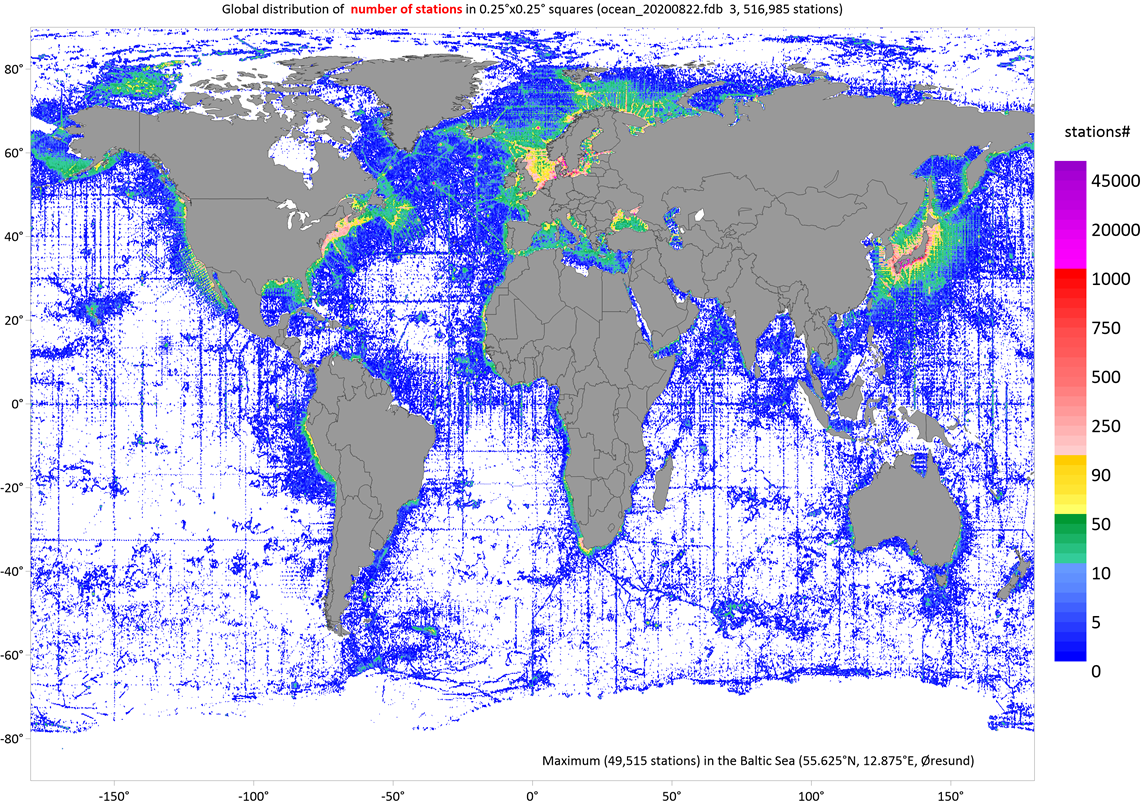 By: Alexander KorablevAre OlsenSteve D. JonesBergen2022Document should be cited asKorablev A., Olsen A., Jones, S. D. Report on COMFORT dataset compilation, University of Bergen. August 2021. doi: 10.11582/2022.00039ContentBackgroundMethodsData accessCOMFORT dataset at NIRDSelection and export data from the COMFORT database located in the Norwegian Research and Education Cloud (NREC)COMFORT database Version 2TablesData sourcesQuality control flags accepted in the database for measured valuesRelationships between metadata and data in the database / COMFORT dataset based on identification numbers (IDs) COMFORT_v1 versus COMFORT_v2. Comparative statistics after applying the standard deviation checkAppendices Variables, units, and statistics on variablesVariables vs data sourcesUnits conversionQuality control flags conversion  Metadata files included into the COMFORT dataset at NIRDData files included into the COMFORT dataset at NIRD1. BackgroundThe report describes a dataset that was compiled for the EU H2020 Project COMFORT (“Our common future ocean in the Earth system – quantifying coupled cycles of carbon, oxygen, and nutrients for determining and achieving safe operating spaces with respect to tipping points”) coordinated by the University of Bergen. COMFORT is a Research and Innovation Action project funded under the Horizon 2020 Societal Challenges programme of the European Union. The project started on September 1st 2019, has duration 48 months and consists of four core themes (CTs) and ten work packages (WPs). Overall and specific objectives can be found on the project website (https://comfort.w.uib.no/objectives/). The dataset was created under the WP1 “Ocean state under climate change” which is a part of the CT1 “Abrupt climate change, tipping elements, and tipping points”. Collation of a new global ocean data compilation (COMFORT dataset) was specified in Task1.1 of COMFORT: “Identify tipping points and hot-spot regions and assess probability” as a global comprehensive observational dataset based on existing data such as GLODAP and new physical and biogeochemistry (BGC) observations, over the historical period, for further analysis by the consortium. Processes of interest include ocean warming, stratification, ocean acidification and deoxygenation. Tipping points and hot-spot regions are expected to be quantified using observations and modeling. The dataset compilation workflow (briefly described in the next section) consisted of the following steps: (i) selection of original data sources, (ii) developing a relational database structure, (iii) software developing for data processing, (iv) data download and merging, (v) duplicates and quality control, (vi) data export to COMFORT dataset.Users can access the dataset with two different approaches (NIRD and NREC), these are discussed in section 3.2. MethodsThe original data sources that were used to compile the database are listed in Table 1 along with information on the number of cruises, oceanographic stations and duplicates found. The database contains 3 707 857 stations collected at 83 568 cruises/drifting- and ice tethered profiles/aircraft missions (collectively called “cruises” in the following, for brevity)Table 1. Data sourcesThe data sources differ in number of stations, spatial / temporal coverage, vertical resolution, variables included, measurement accuracy and degree of quality control. They can be divided into groups - data from original experiments (ARGO, ITP, NABOS, OMG), data compilations (GLODAP, GODAR, WOD18), data from the project partners uploaded to various repositories (OCADS, PANGEA) and original data from project partners (NERSC). Compilations may include duplicates, so the highest priority for duplicate controls (date +/- one day, position +/- one second of latitude / longitude) was set at the original experiments. Among compilations, the lowest priority was set at WOD18 (188,567 oceanographic stations were flagged as duplicates) and the highest at GLODAP, which passed rigorous primary and secondary quality control procedures (Olsen et al., 2019, Olsen et al., 2020).The open-source SQL relational database management system Firebird 3 (https://firebirdsql.org/) was used as a server for storing the merged oceanographic database. It runs on Microsoft Windows, Linux, macOS and Unix platforms. The OceanShell application (Korablev et al., 2014) has been considerably updated for data processing (available at https://github.com/OceanShell/OceanShell). The application uses the Firebird database server to provide fast data access. An SQLite version of the database has been created for ease of use and is the preferred method of accessing the dataset. See README.txt provided with the dataset for full details.The database and application are based on the following basic principles, taking into account the peculiarities of hydrographic and BGC observations:Cruise-based organizationOriginal data sources (experiments), not compilations have priorityOriginal data sources have unique identification (ID) ranges in the databaseVariables are stored in their original units (if they are known)Units are converted ‘on the fly’ Three quality control flags are assigned to each observationEach observation is associated with a type of instrumentFlexible data selection systemInternal (application) and external (graphic software) data visualization for quality control and analysisAbility to store multiple / different instruments profiles for the same oceanographic stationAbility to assign the best profile for a variable at an oceanographic station Detected duplicates are not deleted in the merged databaseOceanShell contains modules for automatic data quality controlThe built-in "knowledge base" provides text information and international codes for countries, platforms, data sources, projects, institutions, principal investigators, and moreAbility to create subsets of data and store them in a data catalogue (entry) Data export in several formatsThese principles make it possible to develop an efficient data storage and processing system for complex BGC data. Unique identifier ranges for data sources enable them to be easily updated or replaced in the database. This is especially useful for ARGO and ITP, which are frequently updated. Keeping the original / reported units makes the uploaded data compatible with the sources, while converting units using identical formulas makes the data consistent. This is not always possible, however. Data for chemical variables in compilations like WOD and ICES are already converted to specific units.Storing multiple profiles from different instruments (often from different sources or files) at the same station (identical ID) in a database allows profiles to be compared and their quality evaluated. All profiles belonging to one station have their own profile numbers (“prf_num”, Appendix F). Some data applications require only one profile to be processed per station. To make this possible, a special metadata field (“prf_best”, Appendix F) is reserved for identifying the one profile that is considered most appropriate for a particular task. Depending on the task, "prf_best" can be changed manually or programmatically using the appropriate algorithm.Duplicates are stored in the database but flagged as such. These may be useful for enhancing station metadata and improving profiles composition. In the future, it will possible to create a "cleaned-up" version of the database without duplicates, redundant profiles and with a reduced vertical resolution of the profiles.The schematic of the database design (Figure 1.1) reflects the principles and shows the relationships between metadata and data tables, as well as their content. 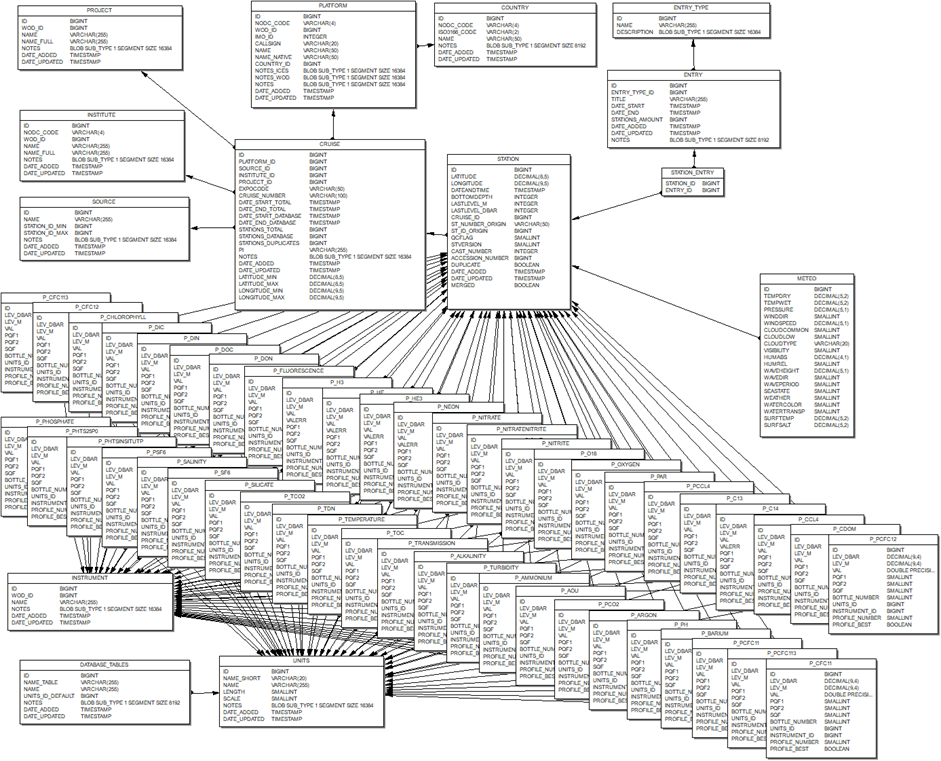 Figure 1.1. Database designThe structure of the database is designed for a three-level quality control of profiles. Each observation is accompanied by the following quality control flags:PQF1 – primary QC flags inherited from the original data sourcesPQF2 - primary QC flags assigned after an additional primary quality controlSQF   - QC flags set after a secondary quality control The original system was designed to store information about inherited and assigned QC flags in the database (Table 2). It was assumed that PQF2 can be used alone (getting information from the other two QC flags) to select observations with the required quality. But in case of ITP and ARGO, the PQF2 QC flag has to be used in combination with PQF1. This is due to post-processing of ITP (raw / real time / archived) and ARGO (real time / delayed) data. ITP and ARGO profiles that did not pass delayed quality control have PQF1=0 (although observations may be good enough).Table 2. Quality control flags accepted in the database for measured values (PQF1, PQF2)The primary QC flags inherited from the data sources have been converted to the database representation according to the rules presented in Appendix D while the original quality control flags used in data sources are listed in the QC_Flags.txt file presented alongside the SQLite database.In the current version of the database, only GLODAP data have passed the secondary quality control (Olsen et al., 2019). The additional quality control applied to the data in this first version of the COMFORT dataset consists only of a range check. The ranges for the variables (see minimum and maximum values for observations in Appendix A) were taken from WOD18 (Appendix 11 in Garcia et al., 2018) or determined directly from data sources (mainly GLODAP and NABOS). Measurements outside ranges have been flagged with the PQF2 flag set to 1 (bad or invalid value).The current version of the database comprises 47 data tables listed in the Appendix A. The number of hydrographic and BGC observations in the tables varies significantly with a maximum number for temperature with over 182 million observations. The default/target units of the variables (specified in 10_DATABASE_TABLES.txt) were taken from GLODAP or set to the most prevalent unit for a given variable. All reported units are also included in Appendix A along with the number of measurements in different units. The statistics for each variable (average, minimum and maximum) was computed using quality-controlled observations (PQF2>=3) and converted to default units by means of the formulas provided in Appendix C. The number of observations used for statistical calculations is indicated in the “Obs. conv” column. On a few occasions the same variables are stored in tables with different names (P_PH, P_PHTS25P0, P_PHTSINSITUTP). They came from different data sources and measurements could be made on different scales or were computed under different reference conditions for temperature and pressure. Additional work is required to merge such data. If the scale or reference conditions are known, they are indicated in the column “Var. name full” in Appendix A.All derived variables (AOU, partial pressure of transient tracers) in the database are taken from the original data sources, mainly from GLODAP. Appendix C provides complete information on which sources the data came from and in which units.3. Data access The rapidly growing amount of environmental data combined with the need to adhere to the FAIR (Findability, Accessibility, Interoperability, and Reuse) principles (Wilkinson et al., 2016) are driving the development of technologies for storing and accessing data. Considering that users employ various software and require specific amounts of data or distinct variables from different locations, several alternatives for an open access to the COMFORT dataset are being offered:Via the National e-Infrastructure for Research Data in Norway (NIRD) where the COMFORT dataset available as relational database files and text files (https://documentation.sigma2.no/files_storage/nird.html)Via the Norwegian Research and Education Cloud (NREC, https://docs.nrec.no/) to download selected cruises/stations/variables directly from the COMFORT database by means of OceanShell-Export applicationThe NIRD solution allows to register an account at Feide OpenIdP and retrieve files using either secure shell protocol (ssh) commands or graphical interface (https://comfort.w.uib.no/guide-to-the-comfort-common-disk-space/). The OceanShell-Export is a simplified version of OceanShell software (https://github.com/OceanShell/OceanShell) designed to select and export data located in the cloud to the end user's computer. The procedures for accessing the dataset are described in the following sections.3.1. COMFORT dataset at NIRDThis section describes the metadata and data files available from the public server at NIRD, under the doi: 10.11582/2022.00039. The original dataset was created using OceanShell backed by a Firebird database. An SQLite version of the database is provided for ease of use. This section describes the SQLite database, while the OceanShell/Firebird setup is described in Section 3.3.Columns in the metadata and data tables are linked by unique identification numbers (IDs) depicted in Table 3.  A single table can contain one or several IDs. For example, the TEMPERATURE table has three “ID” columns (Appendix F):column with name “ID” refer to column “ID” in the table STATIONcolumn with name “UNITS_ID” refer to column “ID” in the table UNITS column with name “INSTRUMENT_ID” refer to column “ID” in the table INSTRUMENTTable 3. Relationships between metadata and data in the database / COMFORT dataset based on identification numbers (IDs)The data tables each contain three QC flags as described in the previous section. The corresponding WOCE flags are described in Appendix D. The quality control flag schemes used in the data sources are presented in the QC_Flags.txt file.3.2 Selection and export data from the COMFORT database located in the Norwegian Research and Education Cloud (NREC)The OceanShell interface is experimental and unsupported.NREC is an Infrastructure as a Service (IaaS) developed by the IT departments of the Universities of Oslo and Bergen (https://docs.nrec.no/). NREC is based on OpenStack (https://www.openstack.org/), a standard cloud computing platform that provides users with virtual servers and other resources in a private cloud. The shared (multi-user) project “COMFORT” was created on 15.01.2021 with a medium quota granted (20 instances, 40 cores, 64 GB RAM, 1.5 TB volume size). The virtual machine has an auto backup feature that creates a backup of the database twice a month. The end date of the project is 1.09.2023 which can be extended.The ‘thick client’ approach over NREC (Fig. 3.1) is an alternative to loading data from the NIRD infrastructure. A user-friendly graphical interface is provided by the OceanShell-Export application. The COMFORT database (COMFORT_v1) and Firebird 3.0.5 server are running on a virtual machine. OceanShell-Export is available for x64 platforms such as MS Windows 10, Debian based Linux flavors, and modern MacOS versions (with some limitations). 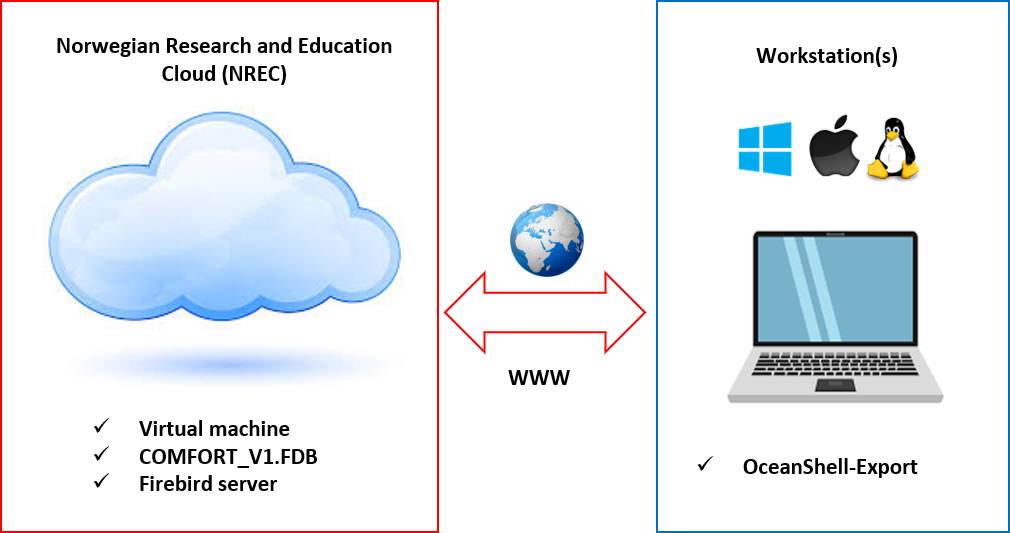 Figure 3.1 Schematic of a thick client architecture for access to the COMFORT relational database in the cloud for data selection and export.The following steps are needed to connect to the COMFORT_v1 database:Download OceanShell-export binaries (https://github.com/OceanShell/OceanShell-export/releases/tag/v0.1-alpha) and unpack the archive to your workstation.If you are on Linux, install the following packages: netcdf-devfirebird-devRun the binary inside of the root folder (OceanShellExport.exe for Windows, OceanShellExport for Linux and MacOS).The main form of the OceanShell-Export application (Figure 3.2) provides a user interface for selecting data, visualizing the position of selected oceanographic stations on the globe, and exporting data in two text formats (export to netCDF is under development).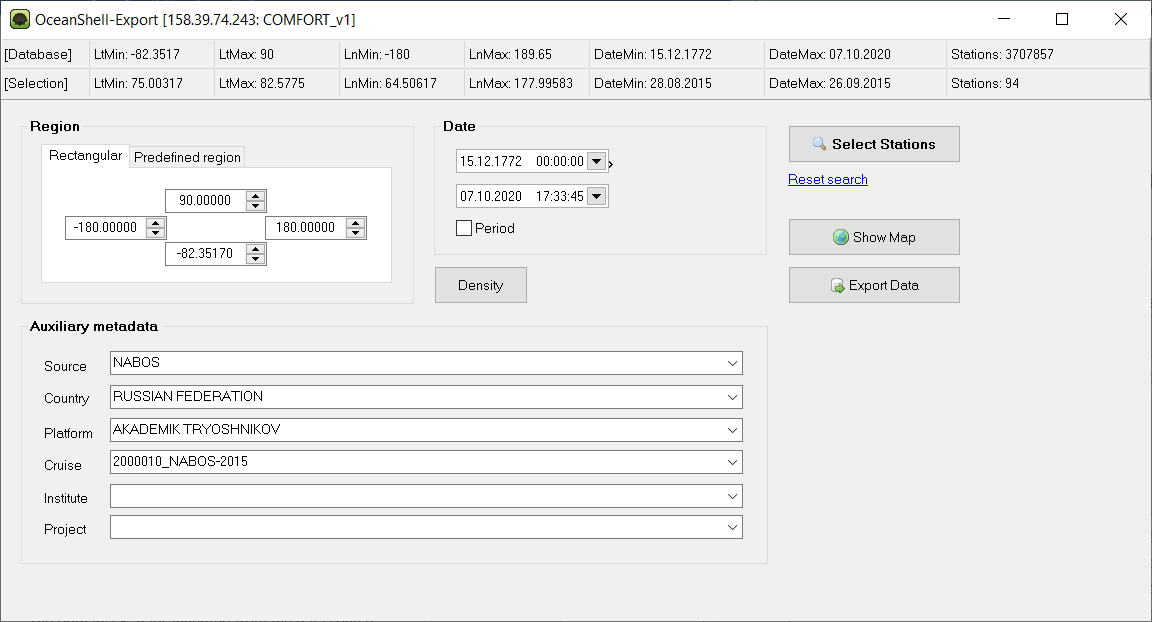 Figure 3.2 The main form of the OceanShell-Export applicationThe string in the upper left corner of the form shows the application name (OceanShell-Export), the IP address of the virtual machine (158.39.74.243) and the database name (COMFORT_v1). The two information lines below provide statistics about the whole database and the selected stations. The selection tools are divided in three groups. The ‘Region’ panel allows to define latitude and longitude boundaries, while the ‘Predefined region’ tab lets users select a geographic area from a list (currently only Arctic seas). The ‘Date’ panel is intended for setting the time interval or time period (the same time interval for each year between the minimum and maximum years). The ‘Auxiliary metadata’ panel is designed for selecting oceanographic stations by the name of a data source, country, platform, institute, and project and their combinations from pop-up lists. Note that links between data and institutions / projects are not well established. The cruise list is only available if a platform is selected. The ‘Select stations’ button starts the selection process. The ‘Reset Search’ button restores the default values.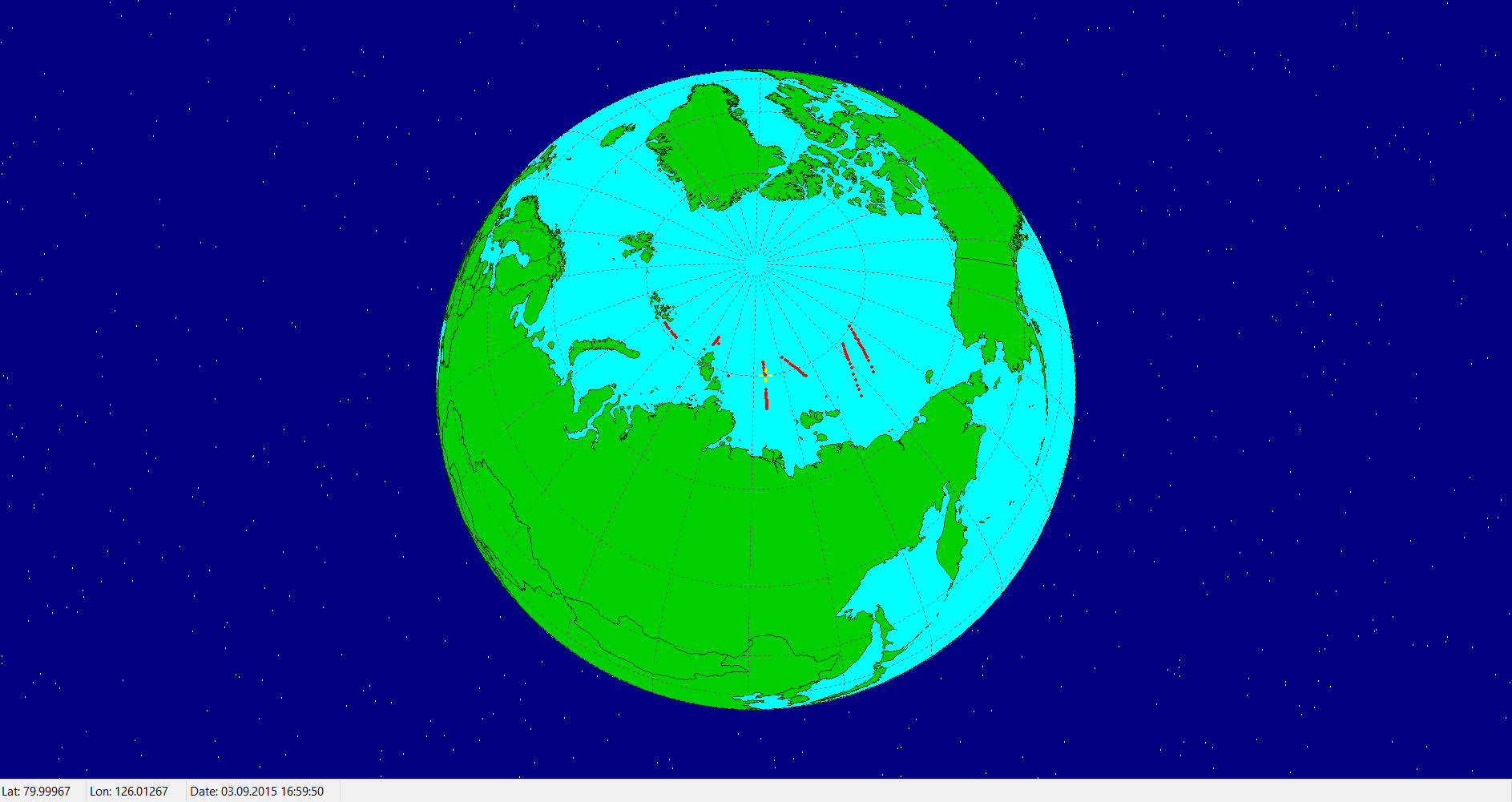 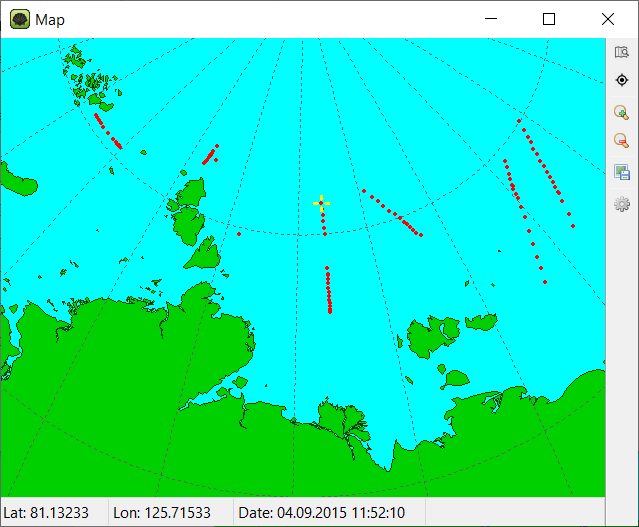 Figure 3.3 The position of the selected stations (Fig. 3.2) on the globe (left) and after zooming inn (right).The "Show Map" button opens a map on which the selected stations are presented as points on a 3D globe (Fig. 3.3). The tools on the map toolbar located in the upper right corner of the form allow to restore the default view, center the view at the selected station, scale the map size, save the map as an image, and change map settings. A yellow cross indicates the selected station, the metadata of which are presented at the bottom of the form. The size, color of map elements, as well as the zoom step can be changed in the map settings.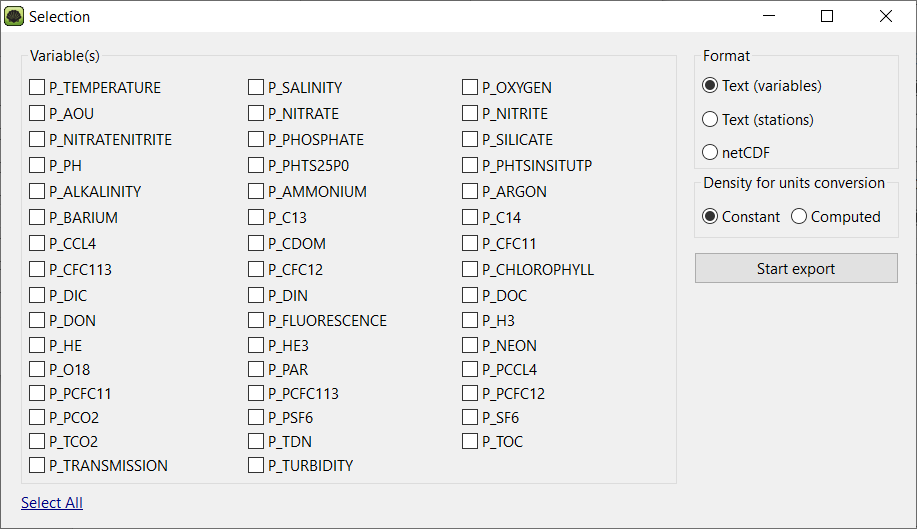 Figure 3.4 The form for variables selection and exporting.Once selected, the data can be exported in three different formats by pressing ‘Start export’ button on the application main form. The ‘Selection’ form will appear (Fig. 3.4). ‘Text (variables)’ algorithm produces separate text files for metadata and variables linked by unique identification numbers described in Section 2. Metadata file includes 20 columns - Station_ID, Latitude, Longitude, Date_and_time, Bottom_depth, St_number_origin, St_version, Cast_number, Source_ID, Source, Cruise_ID, Cruise_number, Platform_ID, Platform, Country, PI, Institute_ID,  Institute, Project_ID, Project. Variables files contain following columns - Station_ID, [dbar], [m], val, PQF1, PQF2, SQF, WOCEQF, niskin, units_id, instrument_id, prf_num, prf_best, units_def, val_conv (details in Appendix F). The format matches the contents of the variable tables in the database, with two exceptions, an extra quality control flag WOCEQF (PQF2 converted into WOCE format), and one additional column (val_conv). This val_conv column contains values converted from units of measurement to default units, if different (Appendices C and D). Unit conversion depends on the selection made in the ‘Density for units conversion’ panel. If ‘constant density’ is selected, a fixed factor of 1.025 is used to convert liters to kilograms. If ‘computed density’ is selected, the algorithms described in Appendix C are applied. Note that the second option significantly increases processing time due to additional queries to the temperature and salinity database tables between the client and server and time required for density calculation. Upon completion, several files will be saved in a user-defined folder, including metadata.txt. For testing purposes, the export time is shown under the ‘Start Export’ button during the data processing.In the ‘Text (stations)’ format, metadata and selected variables are combined. The output does not contain QC flags because only values with PQF2> 2 are included (Table 2, Appendix D). The algorithm combines profiles from different database tables according to the type of instrument, the number of the profile that belongs to the instrument, and the depth of measurement. If no match is found, the variable is written as a single profile belonging to the station. When the selected stations are ready, the user will be prompted to select the folder in which the data on the workstation will be stored. The ‘data.txt’ file will be created in the selected folder. At the beginning of the file, brief information is provided about types of instruments, abbreviations, and default value. Station data consist of metadata and profiles. A fixed number of lines reserved for metadata with an explanation at the first station, followed by the profile data. For example (extraction from different profiles at the station):2000519	(station_id)2000010	(cruise_id)10	(source_id)NABOS	(source_name)21688	(platform_id)AKADEMIK TRYOSHNIKOV	(platform_name)NABOS-2015	(cruise_number)IGOR POLYAKOV	(PI)82.16267	(latitude deg.)94.8155	(longitude deg.)28.08.2015 9:30:34	(station date and time)-9999	(bottom depth)AT001	(st_number_origin)0	(station version)1	(cast number)3	(number of variables at station)4552	(number of records at station)[dbar]	[m]	inst	prfn	P_TEMPERATURE(°C)	P_SALINITY(1)	P_OXYGEN(μmol·kg-1)4.0	4.0	4	1	-1.578	32.147	363.3665.0	4.9	4	1	-1.576	32.147	363.2166.0	5.9	4	1	-1.576	32.147	362.9997.0	6.9	4	1	-1.576	32.147	362.8008.0	7.9	4	1	-1.575	32.150	362.7789.0	8.9	4	1	-1.575	32.152	363.41910.0	9.9	4	1	-1.575	32.152	363.91311.0	10.9	4	1	-1.575	32.152	364.78112.0	11.9	4	1	-1.569	32.160	365.45613.0	12.9	4	1	-1.567	32.162	365.78214.0	13.9	4	1	-1.565	32.167	365.54015.0	14.8	4	1	-1.545	32.250	365.9022256.0	2220.0	4	2	-0.748	34.926	285.0512257.0	2221.0	4	2	-0.748	34.926	285.0972258.0	2222.0	4	2	-0.748	34.926	284.9922259.0	2223.0	4	2	-0.748	34.926	284.8172260.0	2224.0	4	2	-0.748	34.926	284.8582261.0	2224.9	4	2	-0.748	34.926	284.9042262.0	2225.9	4	2	-0.748	34.926	284.9982263.0	2226.9	4	2	-0.747	34.926	285.1122.9	2.9	7	1	-1.524	32.139	-9999.0003.0	2.9	7	1	-1.510	32.106	-9999.0003.0	2.9	7	1	-1.538	32.128	-9999.00010.4	10.3	7	1	-1.550	32.453	387.70620.4	20.2	7	1	-1.566	33.899	-9999.00020.8	20.6	7	1	-1.562	33.908	-9999.00029.3	29.0	7	1	-1.732	34.289	-9999.00041.0	40.5	7	1	-1.669	34.444	329.002Unique identifiers can be used to associate data with other formats (at NIRD) with complete metadata and profiles. The number of variables and records given at station simplifies data processing. Variables are converted to default units, if necessary, according to the equations listed in Appendix C. It should be emphasized that the thick client data access approach is designed to export a small amount of data.. Exporting stations with high-resolution CTD profiles requires much more resources than sparse bottle samples. Another costly procedure is unit conversion using the computed density (requires multiple queries to the database for every measurement).Unit conversion formulas are used for ‘on-the-fly’ calculations in the OceanShell application and during data export from the database. Liters to kilograms were converted using either a fixed factor of 1.025 (on-the-fly) or computed density (export) while conversion from grams to moles depends on the molar mass (weight) of a substance (https://ocean.ices.dk/tools/unitconversion.aspx). To make the converted values consistent with already converted data from GLODAP and WOD, molar mass of nitrogen (N) was used to convert nitrate, nitrite, nitrate + nitrite, molar mass of phosphorus (P) to convert phosphate, molar mass of silicon (Si) to convert silicate. Molar masses and conversion factors are included in Appendix C. The converted values are for reference and users can use their own formulas for conversion. 5. COMFORT database version 2The COMFORT_v2 database contains the same data as COMFORT_v1, except that an additional quality control check has been applied. The database file (COMFORT_v2.fbk as an archived backup) available in /tos-project2/NS2980K/COMFORT_shared/WP1/COMFORT dataset/databases folder at NIRD.  All measurements included in the database were checked for deviation from the mean profile calculated in 4ox4o geographic squares to identify outliers and set quality control flags (Figure 5.1).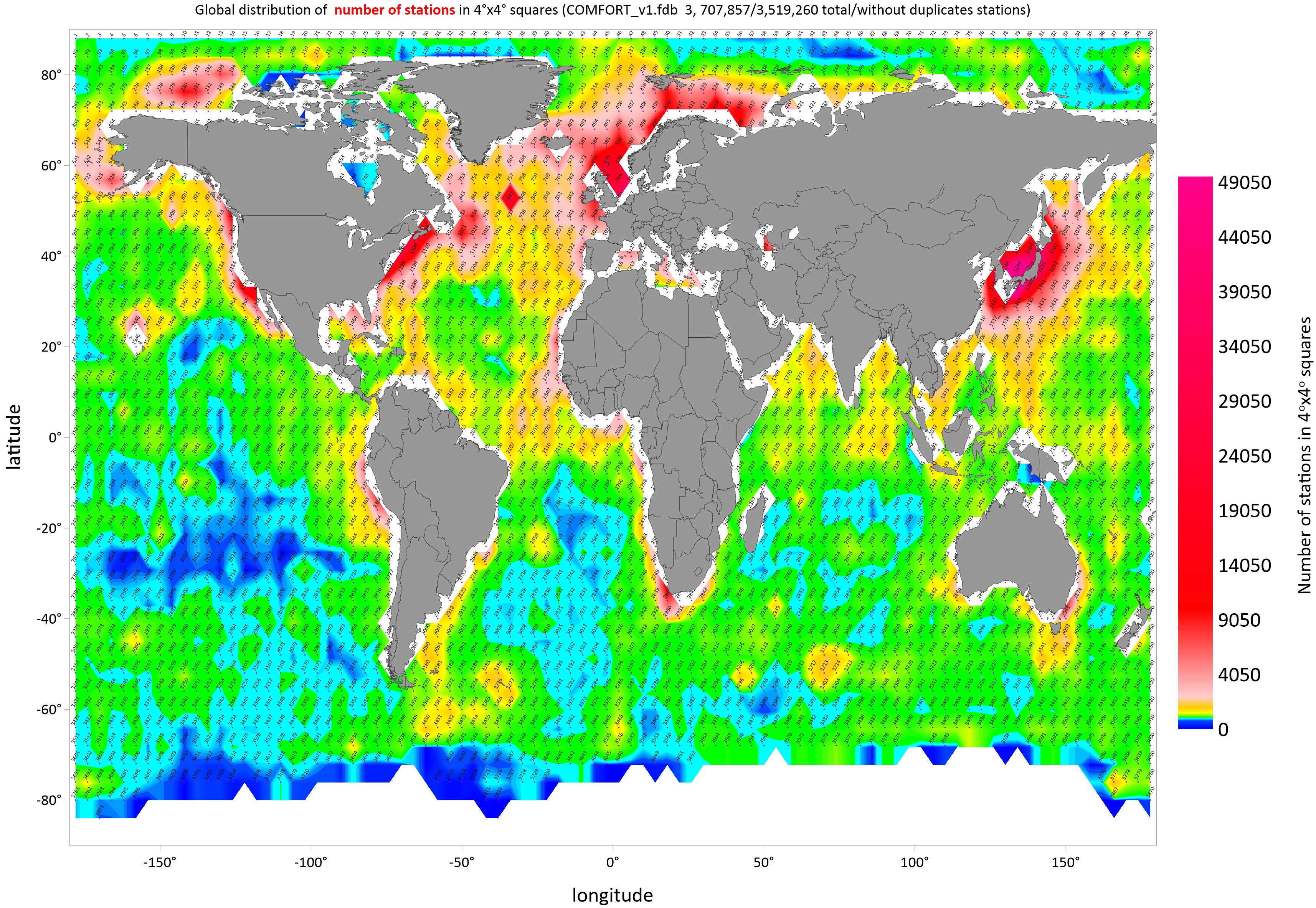 Figure 5.1 Global distribution of the number of oceanographic stations (color fill) in 4ox4o squares in the COMFORT_v1, COMFORT_v2 databases. The tilted numbers indicate the sequential numbers of the squares.   To calculate the standard deviations, the water column was divided into the same depth layers (44 layers of variable thickness) as in Shahzadi et al., 2019 (their table 3). After experimenting with the effect of the standard deviation factor (sd) on the number of outliers, a depth-dependent scheme was chosen with the following conditions:+/- 5 sd in 0 – 50 m layer+/- 4 sd in 50 – 500 m layer+/- 3 sd deeper than 500 m minimum 10 samples in a layer if the measurement depth is less than 2000 mminimum 5 samples in a layer if the measurement depth is greater than 2000 mThe algorithm detects outliers, as shown in Figure 5.2, where dissolved oxygen is taken as an example. For observations marked with red squares, PQF2 was set to 2 (suspicious value).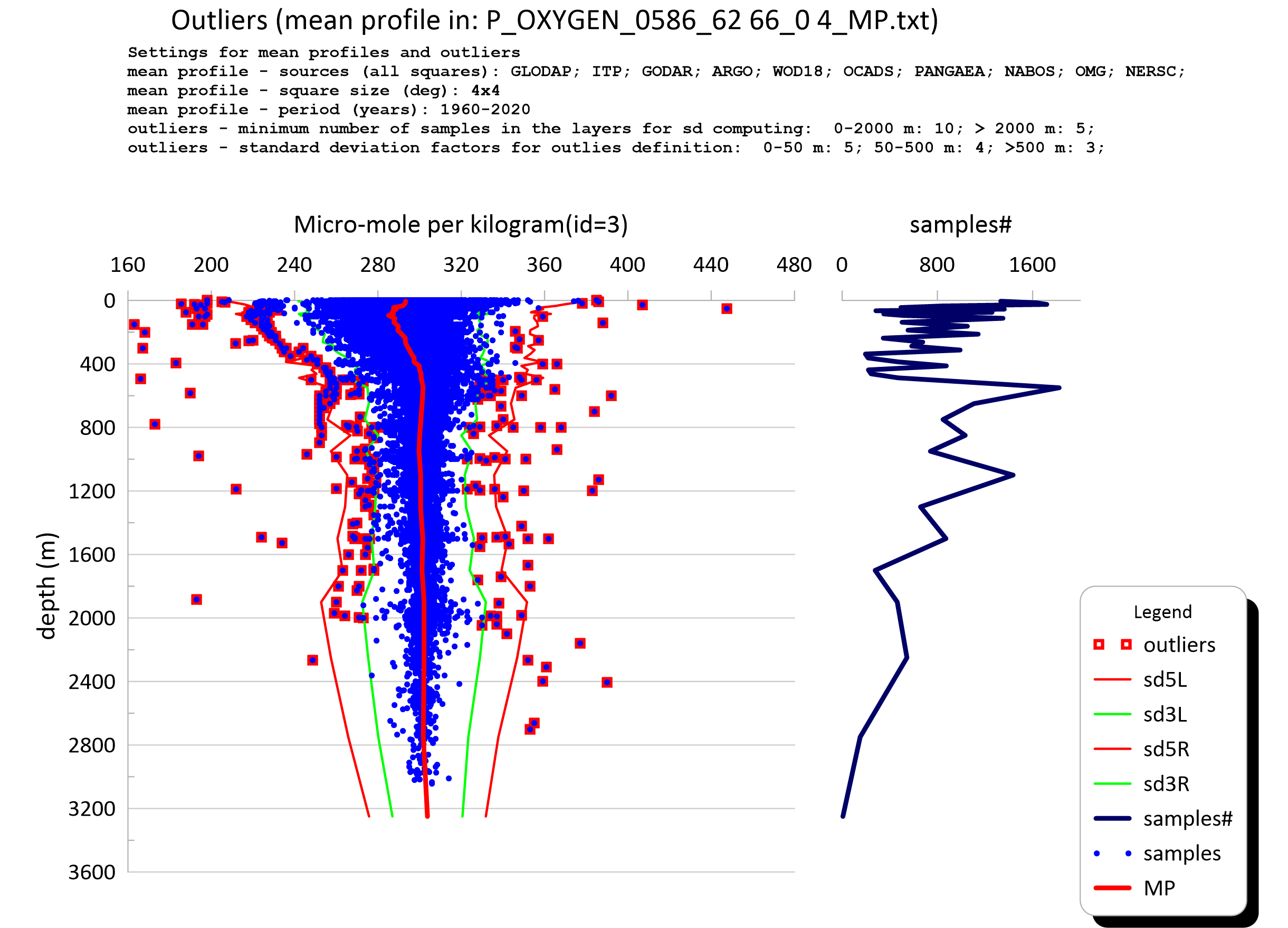 Figure 5.2 An example of outliers’ detection in square 586 (62o-66o north, 0o-4o east).  Obviously, the algorithm works well only if there are enough observations in layers to calculate a reliable mean profile. It also depends on what the purpose of the study is. If extreme values are the main goal, it is better to use the original values. On the contrary, if the subject of research is the mean state, the algorithm can be applied several times. Table 4 shows that many variables remained unchanged after the algorithm was applied. The total number of newly flagged observations for individual variables in COMFORT_v2 does not exceed 1% relative to the COMFORT_v1 database / dataset.In addition, the program module which implements the outliers check also generates files that can be used to visualize problematic stations and set the flags manually (file by file). The external program Goldensoftware-"Grapher" creates the graphs shown in Figure 5.2 in automatic mode for visual control. For example, plots for dissolved oxygen are available at NIRD in /tos-project2/NS2980K/COMFORT_shared/WP1/COMFORT dataset/version_02/outliers/Oxygen folder.Table 4. COMFORT_v1 versus COMFORT_v2. Comparative statistics after applying the standard deviation checkREFERENCESCitations to cruises used under PANGAEA source name are listed in the appendix D.Argo User’s manual, September 2017, http://dx.doi.org/10.13155/29825Garcia, H. E., T. P. Boyer, R. A. Locarnini, O. K. Baranova, M. M. Zweng (2018). World Ocean Database 2018: User’s Manual (prerelease). A.V. Mishonov, Technical Ed., NOAA, Silver Spring, MD (Available at https://www.NCEI.noaa.gov/OC5/WOD/pr_wod.html).Korablev, A., A. Smirnov, and O. K. Baranova, 2014. Climatological Atlas of the Nordic Seas and Northern North Atlantic. D. Seidov, A. R. Parsons, Eds., NOAA Atlas NESDIS 77, 122 pp., dataset doi: 10.7289/V54B2Z78.Olsen, A., Lange, N., Key, R. M., Tanhua, T., Álvarez, M., Becker, S., Bittig, H. C., Carter, B. R., Cotrim da Cunha, L., Feely, R. A., van Heuven, S., Hoppema, M., Ishii, M., Jeansson, E., Jones, S. D., Jutterström, S., Karlsen, M. K., Kozyr, A., Lauvset, S. K., Lo Monaco, C., Murata, A., Pérez, F. F., Pfeil, B., Schirnick, C., Steinfeldt, R., Suzuki, T., Telszewski, M., Tilbrook, B., Velo, A., and Wanninkhof, R.: GLODAPv2.2019 – an update of GLODAPv2, Earth Syst. Sci. Data, 11, 1437–1461, https://doi.org/10.5194/essd-11-1437-2019, 2019.Olsen, A., Lange, N., Key, R. M., Tanhua, T., Bittig, H. C., Kozyr, A., Àlvarez, M., Azetsu-Scott, K., Becker, S., Brown, P. J., Carter, B. R., Cotrim da Cunha, L., Feely, R. A., van Heuven, S., Hoppema, M., Ishii, M., Jeansson, E., Jutterström, S., Landa, C. S., Lauvset, S. K., Michaelis, P., Murata, A., Pérez, F. F., Pfeil, B., Schirnick, C., Steinfeldt, R., Suzuki, T., Tilbrook, B., Velo, A., Wanninkhof, R., and Woosley, R. J.: GLODAPv2.2020 – the second update of GLODAPv2, Earth Syst. Sci. Data Discuss. [preprint], https://doi.org/10.5194/essd-2020-165, in review, 2020.Shahzadi, K., N.Pinardi, V.Lyubartsev, M.Zavatarelli and S. Simoncelli, 2019. GlobalOcean Temperature and Salinity climatology from the World Ocean Data profiles,Version 1Wilkinson, M. D. et al. The FAIR Guiding Principles for scientific data management and stewardship. Sci. Data 3:160018 doi: 10.1038/sdata.2016.18 (2016).ACKNOWLEDGEMENTS“This project has received funding from the European Union’s Horizon 2020 research and innovation programme under grant agreement No 820989 (project COMFORT, Our common future ocean in the Earth system – quantifying coupled cycles of carbon, oxygen, and nutrients for determining and achieving safe operating spaces with respect to tipping points). The work reflects only the author’s/authors’ view; the European Commission and their executive agency are not responsible for any use that may be made of the information the work contains.”The Ice-Tethered Profiler data were collected and made available by the Ice-Tethered Profiler Program (Toole et al., 2011; Krishfield et al., 2008) based at the Woods Hole Oceanographic Institution (https://www.whoi.edu/itp).ARGO data were collected and made freely available by the International Argo Program and the national programs that contribute to it. (http://www.argo.ucsd.edu, http://argo.jcommops.org). The Argo Program is part of the Global Ocean Observing System.APPENDIX A: Variables, units, and statistics on variablesAPPENDIX B: Variables vs data sourcesAPPENDIX C: Units conversionAPPENDIX D: Quality control flags conversionAPPENDIX E: Metadata files included into the COMFORT dataset at NIRD=================================================================01_SOURCE.txtID – source ID NAME – source name     STATION_ID_MIN - minimum possible oceanographic station ID for a given sourceSTATION_ID_MAX – maximum possible oceanographic station ID for a given source  DATE_ADDED – date when information was added to the database        DATE_UPDATED – date when information was updated in the database=================================================================02_CRUISE.txtID – cruise ID         PLATFORM_ID – ID pointing to a platform information (05_PLATFORM.txt)  SOURCE_ID – ID pointing to a data source information (01_SOURCE.txt) INSTITUTE_ID – ID pointing to information about an institute/organization responsible for the observations (09_INSTITUTE.txt)  PROJECT_ID– ID pointing to information about a project (07_PROJECT.txt)  EXPOCODE – cruise abbreviation (used in some sources)    CRUISE_NUMBER – cruise number from the data source (if available) DATE_START_TOTAL – cruise start date from a cruise report (if available)DATE_END_TOTAL – cruise end date from a cruise report (if available)DATE_START_DATABASE – cruise start date defined from the stations in the databaseDATE_END_DATABASE – cruise end date defined from the stations in the databasePI – cruise principle investigator                                                                                                                       DATE_ADDED – date when information was added to the database        DATE_UPDATED – date when information was updated in the database      LATITUDE_MIN – the southern boundary of the cruise LATITUDE_MAX – the northern boundary of the cruise  LONGITUDE_MIN – the western boundary of the cruise  LONGITUDE_MAX – the eastern boundary of the cruise SELECTED – database field indicating that the cruise was selectedDUPLICATE – database field indicating that the cruise defined as duplicate  STATIONS_TOTAL – number of station in the cruise from a cruise report (if available) STATIONS_DATABASE – actual number of station in the cruise available in the database  STATIONS_DUPLICATES – number of stations in the cruise defined as duplicates=================================================================03_STATION.txtID – station IDLATITUDE – station latitude (deg.)  LONGITUDE – station longitude (deg.)    DATEANDTIME – station date and time        BOTTOMDEPTH – bottom depth reported at station (m)  BOTTOMDEPTH_GEBCO  – bottom depth interpolated into the station position from GEBCO (m)  LASTLEVEL_M – depth of the deepest observation at station (m)  LASTLEVEL_DBAR – depth of the deepest observation at station (dbar, TEOS-10)  CRUISE_ID – ID pointing to the cruise information (02_CRUISE.txt)    ST_NUMBER_ORIGIN – original station number (if available)                   ST_ID_ORIGIN – original ID (if available)  QCFLAG – QC flags set on station (12_QC FLAGS.txt)  STVERSION – station version more than 0 indicates that several stations with the same position and time exist in the database (duplicate or multi-day stations without time)   CAST_NUMBER – original cast numberACCESSION_NUMBER – WOD accession number for datasets  DUPLICATE – database field indicating that the station defined as duplicate  SELECTED – database field indicating that the cruise was selectedMERGED – database field indicating that the original database was merged  DATE_ADDED – date when information was added to the database        DATE_UPDATED – date when information was updated in the database      =================================================================04_INSTRUMENT.txtID – instrument ID (type of an instrument used for sampling)   WOD_ID – WOD instrument ID  NAME – name of the instrument             DATE_ADDED– date when information was added to the database        DATE_UPDATED – date when information was updated in the database=================================================================05_PLATFORM.txtID – platform ID          NODC_CODE – National Oceanographic Data Center platform code  WOD_ID – World ocean database ID IMO_ID – International Maritime Organization (IMO) ship identification number   CALLSIGN – call sign (assigned as unique identifiers to ships and boats)COUNTRY_ID – country ID (08_COUNTRY.txt)  NAME – vessel nameNAME_NATIVE – vessel name in native language (if available) DATE_ADDED– date when information was added to the database        DATE_UPDATED – date when information was updated in the database                           =================================================================06_UNITS.txtID – unit IDNAME_SHORT – unit short name      NAME – unit long name                                   LENGTH – number of significant digits in a number SCALE – number of decimal places in a number DATE_ADDED– date when information was added to the database        DATE_UPDATED – date when information was updated in the database=================================================================07_PROJECT.txtID – project ID   WOD_ID – WOD project ID  NAME – project short name                                                                              NAME_FULL – project long name                                                                         DATE_ADDED– date when information was added to the database        DATE_UPDATED – date when information was updated in the database=================================================================08_COUNTRY.txtID – country IDNODC_CODE – NODC country IDISO3166_CODE –  ISO country ID  NAME – country name                                          DATE_ADDED– date when information was added to the database        DATE_UPDATED – date when information was updated in the database=================================================================09_INSTITUTE.txtID – institute ID   NODC_CODE – NODC institute ID  WOD_ID – WOD institute ID  NAME – institute name short                                                                              NAME_FULL – institute name longDATE_ADDED– date when information was added to the database        DATE_UPDATED – date when information was updated in the database=================================================================10_DATABASE_TABLES.txtID – table ID  NAME_TABLE – table name        NAME – variable name                                                    UNITS_ID_DEFAULT – default unit for variables conversion DATE_ADDED– date when information was added to the database        DATE_UPDATED – date when information was updated in the database=================================================================11_METEO.txtID –  station ID  (03_STATION.txt)       TEMPDRY – Dry bulb temperature (°C)     TEMPWET – Wet bulb temperature (°C)    PRESSURE – Barometric pressure (millibar)     WINDDIR – Wind direction (WMO 0877)WINDSPEED –  Wind speed (in knots)  CLOUDCOMMON – Cloud cover (WMO 2700)  CLOUDLOW –  Cloud cover (WMO 2700) CLOUDTYPE – Cloud type (WMO 0500)             VISIBILITY –  Horizontal visibility (WMO 4300) HUMABS – Absolute air humidity (g m-3)    HUMREL –  Relative air humidity (%) WAVEHEIGHT – Wave height (WMO 1555)  WAVEDIR – Wave direction (WMO 0877) WAVEPERIOD – Wave period (WMO 3155 or NODC 0378)  SEASTATE – Sea state (WMO 3700)  WEATHER – Weather condition (WMO 4501 and WMO 4677)  WATERCOLOR – Water color (Forel-Ule color scale) WATERTRANSP – Secchi disk visibility depth (m)  SURFTEMP – Reference/Sea surface temperature (°C)  SURFSALT – Sea surface salinity=================================================================12_QC FLAGS.txt (below are only the QC flags used in ocean database for the primary quality control)   -1 measurement flagged as a duplicate (in a dataset with a lower priority)    0  not checked   1  bad   2  suspicious   3  calculated   4  acceptable   5  passed primary QC (set of algorithms)   6  passed expert control (visual or not standard algorithms)   7  passed secondary QC (crossover, inversion analyzes) and quality confirmed (otherwise QF has to be changed to 1,2)   8  passed secondary QC (crossover, inversion analyzes) and adjusted   9  not used APPENDIX F: Data files included into the COMFORT dataset at NIRDNotesFilenames in brackets denote files in which IDs are described (see TEMPRRATURE.txt)If the file includes three additional columns (units_def, val_conv1, val_conv1), it means that the units have been converted to the default unit using a factor of 1.025 (val_conv1) or density (val_conv2) to convert liters to kilograms (see Appendix C for details)Quality control flags (PQF1, PQF2, SQF, WOCEQF) are described in the text, Table 2, and Appendix D=================================================================TEMPERATURE.txtId – station ID	(03_STATION.txt)[dbar] – depth of the measurement in dbar	[m] – depth of the measurement in meters	val – measured value in units specified in the field units_id	PQF1 – primary quality control flag from the original source (if available) converted to the ocean the database representation (12_QC FLAGS.txt)PQF2 – database primary quality control flag (12_QC FLAGS.txt)	SQF – secondary quality control flag (12_QC FLAGS.txt)	WOCEQF – PQF2 converted into WOCE representation (12_QC FLAGS.txt)niskin – NISKIN bottle number (if available)	units_id – units ID (06_UNITS.txt)	instrument_id – instrument ID (04_INSTRUMENT.txt)prf_num – profile sequential number at station	prf_best – profile at station assigned as the best (tasks where the only one profile is preferable) =================================================================SALINITY.txt (no conversion of units is required)Id – station ID	[dbar] – depth of the measurement in dbar	[m] – depth of the measurement in meters	val – measured value in units specified in the field units_id	PQF1 – primary quality control flag from the original source (if available) converted to the ocean the database representation PQF2 – database primary quality control flag	SQF – secondary quality control flag	WOCEQF – PQF2 converted into WOCE representation	niskin – NISKIN bottle number (if available)	units_id – units ID	instrument_id – instrument ID prf_num – profile sequential number at station	prf_best – profile at station assigned as the best (tasks where the only one profile is preferable)=================================================================OXYGEN.txt (conversion of units is required)Id – station ID	[dbar] – depth of the measurement in dbar	[m] – depth of the measurement in meters	val – measured value in units specified in the field units_id	PQF1 – primary quality control flag from the original source (if available) converted to the ocean the database representation PQF2 – database primary quality control flag	SQF – secondary quality control flag	WOCEQF – PQF2 converted into WOCE representation	niskin – NISKIN bottle number (if available)	units_id – units ID	instrument_id – instrument IDprf_num – profile sequential number at station	prf_best – profile at station assigned as the best (tasks where the only one profile is preferable)units_def – default units ID (06_UNITS.txt) used to recompute the reported units val_conv1 – converted values (liter to kilogram computed using the fixed coefficient 1.025)val_conv2 – converted values (liter to kilogram computed using TEOS-10 density equation: =================================================================NITRATE.txt (conversion of units is required)Id – station ID	[dbar] – depth of the measurement in dbar	[m] – depth of the measurement in meters	val – measured value in units specified in the field units_id	PQF1 – primary quality control flag from the original source (if available) converted to the ocean the database representation PQF2 – database primary quality control flag	SQF – secondary quality control flag	WOCEQF – PQF2 converted into WOCE representation	niskin – NISKIN bottle number (if available)	units_id – units ID	instrument_id – instrument IDprf_num – profile sequential number at station	prf_best – profile at station assigned as the best (tasks where the only one profile is preferable)units_def – default units ID  used to recompute the reported units val_conv1 – converted values (liter to kilogram computed using the fixed coefficient 1.025)val_conv2 – converted values (liter to kilogram computed using TEOS-10 density equation: =================================================================NITRATENITRITE.txt (conversion of units is required)Id – station ID	[dbar] – depth of the measurement in dbar	[m] – depth of the measurement in meters	val – measured value in units specified in the field units_id	PQF1 – primary quality control flag from the original source (if available) converted to the ocean the database representation PQF2 – database primary quality control flag	SQF – secondary quality control flag	WOCEQF – PQF2 converted into WOCE representation	niskin – NISKIN bottle number (if available)	units_id – units ID (06_UNITS.txt)	instrument_id – instrument IDprf_num – profile sequential number at station	prf_best – profile at station assigned as the best (tasks where the only one profile is preferable)units_def – default units ID used to recompute the reported units val_conv1 – converted values (liter to kilogram computed using the fixed coefficient 1.025)val_conv2 – converted values (liter to kilogram computed using TEOS-10 density equation: =================================================================NITRITE.txt (conversion of units is required)Id – station ID	[dbar] – depth of the measurement in dbar	[m] – depth of the measurement in meters	val – measured value in units specified in the field units_id	PQF1 – primary quality control flag from the original source (if available) converted to the ocean the database representation PQF2 – database primary quality control flag	SQF – secondary quality control flag	WOCEQF – PQF2 converted into WOCE representation	niskin – NISKIN bottle number (if available)	units_id – units ID (06_UNITS.txt)	instrument_id – instrument ID (04_INSTRUMENT.txt)prf_num – profile sequential number at station	prf_best – profile at station assigned as the best (tasks where the only one profile is preferable)units_def – default units ID used to recompute the reported units val_conv1 – converted values (liter to kilogram computed using the fixed coefficient 1.025)val_conv2 – converted values (liter to kilogram computed using TEOS-10 density equation: =================================================================PHOSPHATE.txt (conversion of units is required)Id – station ID	[dbar] – depth of the measurement in dbar	[m] – depth of the measurement in meters	val – measured value in units specified in the field units_id	PQF1 – primary quality control flag from the original source (if available) converted to the ocean the database representationPQF2 – database primary quality control flag	SQF – secondary quality control flag	WOCEQF – PQF2 converted into WOCE representation	niskin – NISKIN bottle number (if available)	units_id – units ID	instrument_id – instrument ID prf_num – profile sequential number at station	prf_best – profile at station assigned as the best (tasks where the only one profile is preferable)units_def – default units ID used to recompute the reported units val_conv1 – converted values (liter to kilogram computed using the fixed coefficient 1.025)val_conv2 – converted values (liter to kilogram computed using TEOS-10 density equation: =================================================================SILICATE.txt (conversion of units is required)Id – station ID	[dbar] – depth of the measurement in dbar	[m] – depth of the measurement in meters	val – measured value in units specified in the field units_id	PQF1 – primary quality control flag from the original source (if available) converted to the ocean the database representationPQF2 – database primary quality control flag	SQF – secondary quality control flag	WOCEQF – PQF2 converted into WOCE representation	niskin – NISKIN bottle number (if available)	units_id – units ID	instrument_id – instrument ID prf_num – profile sequential number at station	prf_best – profile at station assigned as the best (tasks where the only one profile is preferable)units_def – default units ID used to recompute the reported units val_conv1 – converted values (liter to kilogram computed using the fixed coefficient 1.025)val_conv2 – converted values (liter to kilogram computed using TEOS-10 density equation: =================================================================PH.txt (no conversion of units is required)Id – station ID	[dbar] – depth of the measurement in dbar	[m] – depth of the measurement in meters	val – measured value in units specified in the field units_id	PQF1 – primary quality control flag from the original source (if available) converted to the ocean the database representationPQF2 – database primary quality control flag	SQF – secondary quality control flag	WOCEQF – PQF2 converted into WOCE representation	niskin – NISKIN bottle number (if available)	units_id – units ID	instrument_id – instrument ID prf_num – profile sequential number at station	prf_best – profile at station assigned as the best (tasks where the only one profile is preferable)=================================================================PHTS25P0.txt (no conversion of units is required)Id – station ID	[dbar] – depth of the measurement in dbar	[m] – depth of the measurement in meters	val – measured value in units specified in the field units_id	PQF1 – primary quality control flag from the original source (if available) converted to the ocean the database representationPQF2 – database primary quality control flag	SQF – secondary quality control flag	WOCEQF – PQF2 converted into WOCE representation	niskin – NISKIN bottle number (if available)	units_id – units ID	instrument_id – instrument ID prf_num – profile sequential number at station	prf_best – profile at station assigned as the best (tasks where the only one profile is preferable)=================================================================PHTSINSITUTP.txt (no conversion of units is required)Id – station ID	[dbar] – depth of the measurement in dbar	[m] – depth of the measurement in meters	val – measured value in units specified in the field units_id	PQF1 – primary quality control flag from the original source (if available) converted to the ocean the database representationPQF2 – database primary quality control flag	SQF – secondary quality control flag	WOCEQF – PQF2 converted into WOCE representation	niskin – NISKIN bottle number (if available)	units_id – units ID	instrument_id – instrument ID prf_num – profile sequential number at station	prf_best – profile at station assigned as the best (tasks where the only one profile is preferable)=================================================================ALKALINITY.txt (conversion of units is required)Id – station ID	[dbar] – depth of the measurement in dbar	[m] – depth of the measurement in meters	val – measured value in units specified in the field units_id	PQF1 – primary quality control flag from the original source (if available) converted to the ocean the database representationPQF2 – database primary quality control flag	SQF – secondary quality control flag	WOCEQF – PQF2 converted into WOCE representation	niskin – NISKIN bottle number (if available)	units_id – units ID	instrument_id – instrument IDprf_num – profile sequential number at station	prf_best – profile at station assigned as the best (tasks where the only one profile is preferable)units_def – default units ID used to recompute the reported units val_conv1 – converted values (liter to kilogram computed using the fixed coefficient 1.025)val_conv2 – converted values (liter to kilogram computed using TEOS-10 density equation: =================================================================AMMONIUM.txt (conversion of units is required)Id – station ID	[dbar] – depth of the measurement in dbar	[m] – depth of the measurement in meters	val – measured value in units specified in the field units_id	PQF1 – primary quality control flag from the original source (if available) converted to the ocean the database representationPQF2 – database primary quality control flag	SQF – secondary quality control flag	WOCEQF – PQF2 converted into WOCE representation	niskin – NISKIN bottle number (if available)	units_id – units ID (06_UNITS.txt)	instrument_id – instrument IDprf_num – profile sequential number at station	prf_best – profile at station assigned as the best (tasks where the only one profile is preferable)units_def – default units ID used to recompute the reported units val_conv1 – converted values (liter to kilogram computed using the fixed coefficient 1.025)val_conv2 – converted values (liter to kilogram computed using TEOS-10 density equation: =================================================================AOU.txt (no conversion of units is required)Id – station ID	[dbar] – depth of the measurement in dbar	[m] – depth of the measurement in meters	val – measured value in units specified in the field units_id	PQF1 – primary quality control flag from the original source (if available) converted to the ocean the database representation PQF2 – database primary quality control flag	SQF – secondary quality control flag	WOCEQF – PQF2 converted into WOCE representation	niskin – NISKIN bottle number (if available)	units_id – units ID	instrument_id – instrument ID prf_num – profile sequential number at station	prf_best – profile at station assigned as the best (tasks where the only one profile is preferable)=================================================================ARGON.txt (no conversion of units is required)Id – station ID	[dbar] – depth of the measurement in dbar	[m] – depth of the measurement in meters	val – measured value in units specified in the field units_id	PQF1 – primary quality control flag from the original source (if available) converted to the ocean the database representation PQF2 – database primary quality control flag	SQF – secondary quality control flag	WOCEQF – PQF2 converted into WOCE representation	niskin – NISKIN bottle number (if available)	units_id – units ID	instrument_id – instrument ID prf_num – profile sequential number at station	prf_best – profile at station assigned as the best (tasks where the only one profile is preferable)=================================================================BARIUM.txt (conversion of units is required; histogram shows that reported units can be wrong)Id – station ID	[dbar] – depth of the measurement in dbar	[m] – depth of the measurement in meters	val – measured value in units specified in the field units_id	PQF1 – primary quality control flag from the original source (if available) converted to the ocean the database representationPQF2 – database primary quality control flag	SQF – secondary quality control flag	WOCEQF – PQF2 converted into WOCE representation	niskin – NISKIN bottle number (if available)	units_id – units ID (06_UNITS.txt)	instrument_id – instrument IDprf_num – profile sequential number at station	prf_best – profile at station assigned as the best (tasks where the only one profile is preferable)units_def – default units ID used to recompute the reported units val_conv1 – converted values (liter to kilogram computed using the fixed coefficient 1.025)val_conv2 – converted values (liter to kilogram computed using TEOS-10 density equation: =================================================================C13.txt (no conversion of units is required)Id – station ID	[dbar] – depth of the measurement in dbar	[m] – depth of the measurement in meters	val – measured value in units specified in the field units_id	PQF1 – primary quality control flag from the original source (if available) converted to the ocean the database representation PQF2 – database primary quality control flag	SQF – secondary quality control flag	WOCEQF – PQF2 converted into WOCE representation	niskin – NISKIN bottle number (if available)	units_id – units ID	instrument_id – instrument ID prf_num – profile sequential number at station	prf_best – profile at station assigned as the best (tasks where the only one profile is preferable)=================================================================C14.txt (no conversion of units is required;  additional column)Id – station ID	[dbar] – depth of the measurement in dbar	[m] – depth of the measurement in meters	val – measured value in units specified in the field units_idcount_err – counting error specified in the field units_id	PQF1 – primary quality control flag from the original source (if available) converted to the ocean the database representation PQF2 – database primary quality control flag	SQF – secondary quality control flag	WOCEQF – PQF2 converted into WOCE representation	niskin – NISKIN bottle number (if available)	units_id – units ID	instrument_id – instrument ID prf_num – profile sequential number at station	prf_best – profile at station assigned as the best (tasks where the only one profile is preferable)=================================================================CCL4.txt (no conversion of units is required)Id – station ID	[dbar] – depth of the measurement in dbar	[m] – depth of the measurement in meters	val – measured value in units specified in the field units_id	PQF1 – primary quality control flag from the original source (if available) converted to the ocean the database representation PQF2 – database primary quality control flag	SQF – secondary quality control flag	WOCEQF – PQF2 converted into WOCE representation	niskin – NISKIN bottle number (if available)	units_id – units ID	instrument_id – instrument ID prf_num – profile sequential number at station	prf_best – profile at station assigned as the best (tasks where the only one profile is preferable)=================================================================CDOM.txt (no conversion of units is required)Id – station ID	[dbar] – depth of the measurement in dbar	[m] – depth of the measurement in meters	val – measured value in units specified in the field units_id	PQF1 – primary quality control flag from the original source (if available) converted to the ocean the database representation PQF2 – database primary quality control flag	SQF – secondary quality control flag	WOCEQF – PQF2 converted into WOCE representation	niskin – NISKIN bottle number (if available)	units_id – units ID	instrument_id – instrument ID prf_num – profile sequential number at station	prf_best – profile at station assigned as the best (tasks where the only one profile is preferable)=================================================================CFС11.txt (no conversion of units is required)Id – station ID	[dbar] – depth of the measurement in dbar	[m] – depth of the measurement in meters	val – measured value in units specified in the field units_id	PQF1 – primary quality control flag from the original source (if available) converted to the ocean the database representation PQF2 – database primary quality control flag	SQF – secondary quality control flag	WOCEQF – PQF2 converted into WOCE representation	niskin – NISKIN bottle number (if available)	units_id – units ID	instrument_id – instrument ID prf_num – profile sequential number at station	prf_best – profile at station assigned as the best (tasks where the only one profile is preferable)=================================================================CFC113.txt (no conversion of units is required)Id – station ID	[dbar] – depth of the measurement in dbar	[m] – depth of the measurement in meters	val – measured value in units specified in the field units_id	PQF1 – primary quality control flag from the original source (if available) converted to the ocean the database representation PQF2 – database primary quality control flag	SQF – secondary quality control flag	WOCEQF – PQF2 converted into WOCE representation	niskin – NISKIN bottle number (if available)	units_id – units ID	instrument_id – instrument ID prf_num – profile sequential number at station	prf_best – profile at station assigned as the best (tasks where the only one profile is preferable)=================================================================CFC12.txt (no conversion of units is required)Id – station ID	[dbar] – depth of the measurement in dbar	[m] – depth of the measurement in meters	val – measured value in units specified in the field units_id	PQF1 – primary quality control flag from the original source (if available) converted to the ocean the database representation PQF2 – database primary quality control flag	SQF – secondary quality control flag	WOCEQF – PQF2 converted into WOCE representation	niskin – NISKIN bottle number (if available)	units_id – units ID	instrument_id – instrument ID prf_num – profile sequential number at station	prf_best – profile at station assigned as the best (tasks where the only one profile is preferable)=================================================================CHLOROPHYLL.txt (conversion of units is required)Id – station ID	[dbar] – depth of the measurement in dbar	[m] – depth of the measurement in meters	val – measured value in units specified in the field units_id	PQF1 – primary quality control flag from the original source (if available) converted to the ocean the database representation PQF2 – database primary quality control flag	SQF – secondary quality control flag	WOCEQF – PQF2 converted into WOCE representation	niskin – NISKIN bottle number (if available)	units_id – units ID	instrument_id – instrument IDprf_num – profile sequential number at station	prf_best – profile at station assigned as the best (tasks where the only one profile is preferable)units_def – default units ID used to recompute the reported units val_conv1 – converted values (liter to kilogram computed using the fixed coefficient 1.025)val_conv2 – converted values (liter to kilogram computed using TEOS-10 density equation: =================================================================DIC.txt (conversion of units is required)Id – station ID	[dbar] – depth of the measurement in dbar	[m] – depth of the measurement in meters	val – measured value in units specified in the field units_id	PQF1 – primary quality control flag from the original source (if available) converted to the ocean the database representation PQF2 – database primary quality control flag	SQF – secondary quality control flag	WOCEQF – PQF2 converted into WOCE representation	niskin – NISKIN bottle number (if available)	units_id – units ID (06_UNITS.txt)	instrument_id – instrument IDprf_num – profile sequential number at station	prf_best – profile at station assigned as the best (tasks where the only one profile is preferable)units_def – default units ID  used to recompute the reported units val_conv1 – converted values (liter to kilogram computed using the fixed coefficient 1.025)val_conv2 – converted values (liter to kilogram computed using TEOS-10 density equation: =================================================================DIN.txt (conversion of units is required)Id – station ID	[dbar] – depth of the measurement in dbar	[m] – depth of the measurement in meters	val – measured value in units specified in the field units_id	PQF1 – primary quality control flag from the original source (if available) converted to the ocean the database representation PQF2 – database primary quality control flag	SQF – secondary quality control flag	WOCEQF – PQF2 converted into WOCE representation	niskin – NISKIN bottle number (if available)	units_id – units ID	instrument_id – instrument IDprf_num – profile sequential number at station	prf_best – profile at station assigned as the best (tasks where the only one profile is preferable)units_def – default units ID  used to recompute the reported units val_conv1 – converted values (liter to kilogram computed using the fixed coefficient 1.025)val_conv2 – converted values (liter to kilogram computed using TEOS-10 density equation: =================================================================DOC.txt (no conversion of units is required)Id – station ID	[dbar] – depth of the measurement in dbar	[m] – depth of the measurement in meters	val – measured value in units specified in the field units_id	PQF1 – primary quality control flag from the original source (if available) converted to the ocean the database representation PQF2 – database primary quality control flag	SQF – secondary quality control flag	WOCEQF – PQF2 converted into WOCE representation	niskin – NISKIN bottle number (if available)	units_id – units ID	instrument_id – instrument ID prf_num – profile sequential number at station	prf_best – profile at station assigned as the best (tasks where the only one profile is preferable)=================================================================DON.txt (no conversion of units is required)Id – station ID	[dbar] – depth of the measurement in dbar	[m] – depth of the measurement in meters	val – measured value in units specified in the field units_id	PQF1 – primary quality control flag from the original source (if available) converted to the ocean the database representation PQF2 – database primary quality control flag	SQF – secondary quality control flag	WOCEQF – PQF2 converted into WOCE representation	niskin – NISKIN bottle number (if available)	units_id – units ID	instrument_id – instrument ID prf_num – profile sequential number at station	prf_best – profile at station assigned as the best (tasks where the only one profile is preferable)=================================================================FLUORESCENCE.txt (conversion of units is required)Id – station ID	[dbar] – depth of the measurement in dbar	[m] – depth of the measurement in meters	val – measured value in units specified in the field units_id	PQF1 – primary quality control flag from the original source (if available) converted to the ocean the database representation PQF2 – database primary quality control flag	SQF – secondary quality control flag	WOCEQF – PQF2 converted into WOCE representation	niskin – NISKIN bottle number (if available)	units_id – units ID	instrument_id – instrument IDprf_num – profile sequential number at station	prf_best – profile at station assigned as the best (tasks where the only one profile is preferable)units_def – default units ID  used to recompute the reported units val_conv1 – converted values (liter to kilogram computed using the fixed coefficient 1.025)val_conv2 – converted values (liter to kilogram computed using TEOS-10 density equation: =================================================================H3.txt (no conversion of units is required)Id – station ID	[dbar] – depth of the measurement in dbar	[m] – depth of the measurement in meters	val – measured value in units specified in the field units_id	PQF1 – primary quality control flag from the original source (if available) converted to the ocean the database representation PQF2 – database primary quality control flag	SQF – secondary quality control flag	WOCEQF – PQF2 converted into WOCE representation	niskin – NISKIN bottle number (if available)	units_id – units ID	instrument_id – instrument ID prf_num – profile sequential number at station	prf_best – profile at station assigned as the best (tasks where the only one profile is preferable)=================================================================HE.txt (no conversion of units is required;  additional column)Id – station ID	[dbar] – depth of the measurement in dbar	[m] – depth of the measurement in meters	val – measured value in units specified in the field units_idcount_err – counting error specified in the field units_id	PQF1 – primary quality control flag from the original source (if available) converted to the ocean the database representation PQF2 – database primary quality control flag	SQF – secondary quality control flag	WOCEQF – PQF2 converted into WOCE representation	niskin – NISKIN bottle number (if available)	units_id – units ID	instrument_id – instrument ID prf_num – profile sequential number at station	prf_best – profile at station assigned as the best (tasks where the only one profile is preferable)=================================================================HE3.txt (no conversion of units is required;  additional column)Id – station ID	[dbar] – depth of the measurement in dbar	[m] – depth of the measurement in meters	val – measured value in units specified in the field units_idcount_err – counting error specified in the field units_id	PQF1 – primary quality control flag from the original source (if available) converted to the ocean the database representation PQF2 – database primary quality control flag	SQF – secondary quality control flag	WOCEQF – PQF2 converted into WOCE representation	niskin – NISKIN bottle number (if available)	units_id – units ID	instrument_id – instrument ID prf_num – profile sequential number at station	prf_best – profile at station assigned as the best (tasks where the only one profile is preferable)=================================================================NEON.txt (no conversion of units is required)Id – station ID	[dbar] – depth of the measurement in dbar	[m] – depth of the measurement in meters	val – measured value in units specified in the field units_id	PQF1 – primary quality control flag from the original source (if available) converted to the ocean the database representation PQF2 – database primary quality control flag	SQF – secondary quality control flag	WOCEQF – PQF2 converted into WOCE representation	niskin – NISKIN bottle number (if available)	units_id – units ID	instrument_id – instrument ID prf_num – profile sequential number at station	prf_best – profile at station assigned as the best (tasks where the only one profile is preferable)=================================================================O18.txt (no conversion of units is required)Id – station ID	[dbar] – depth of the measurement in dbar	[m] – depth of the measurement in meters	val – measured value in units specified in the field units_id	PQF1 – primary quality control flag from the original source (if available) converted to the ocean the database representation PQF2 – database primary quality control flag	SQF – secondary quality control flag	WOCEQF – PQF2 converted into WOCE representation	niskin – NISKIN bottle number (if available)	units_id – units ID	instrument_id – instrument ID prf_num – profile sequential number at station	prf_best – profile at station assigned as the best (tasks where the only one profile is preferable)=================================================================FAR.txt (conversion of units is required)Id – station ID	[dbar] – depth of the measurement in dbar	[m] – depth of the measurement in meters	val – measured value in units specified in the field units_id	PQF1 – primary quality control flag from the original source (if available) converted to the ocean the database representation PQF2 – database primary quality control flag	SQF – secondary quality control flag	WOCEQF – PQF2 converted into WOCE representation	niskin – NISKIN bottle number (if available)	units_id – units ID	instrument_id – instrument IDprf_num – profile sequential number at station	prf_best – profile at station assigned as the best (tasks where the only one profile is preferable)units_def – default units ID  used to recompute the reported units val_conv1 – converted values (liter to kilogram computed using the fixed coefficient 1.025)val_conv2 – converted values (liter to kilogram computed using TEOS-10 density equation: =================================================================PCCL4.txt (no conversion of units is required)Id – station ID	[dbar] – depth of the measurement in dbar	[m] – depth of the measurement in meters	val – measured value in units specified in the field units_id	PQF1 – primary quality control flag from the original source (if available) converted to the ocean the database representation PQF2 – database primary quality control flag	SQF – secondary quality control flag	WOCEQF – PQF2 converted into WOCE representation	niskin – NISKIN bottle number (if available)	units_id – units ID	instrument_id – instrument ID prf_num – profile sequential number at station	prf_best – profile at station assigned as the best (tasks where the only one profile is preferable)=================================================================PCFC11.txt (no conversion of units is required)Id – station ID	[dbar] – depth of the measurement in dbar	[m] – depth of the measurement in meters	val – measured value in units specified in the field units_id	PQF1 – primary quality control flag from the original source (if available) converted to the ocean the database representation PQF2 – database primary quality control flag	SQF – secondary quality control flag	WOCEQF – PQF2 converted into WOCE representation	niskin – NISKIN bottle number (if available)	units_id – units ID	instrument_id – instrument ID prf_num – profile sequential number at station	prf_best – profile at station assigned as the best (tasks where the only one profile is preferable)=================================================================PCFC113.txt (no conversion of units is required)Id – station ID	[dbar] – depth of the measurement in dbar	[m] – depth of the measurement in meters	val – measured value in units specified in the field units_id	PQF1 – primary quality control flag from the original source (if available) converted to the ocean the database representation PQF2 – database primary quality control flag	SQF – secondary quality control flag	WOCEQF – PQF2 converted into WOCE representation	niskin – NISKIN bottle number (if available)	units_id – units ID	instrument_id – instrument ID prf_num – profile sequential number at station	prf_best – profile at station assigned as the best (tasks where the only one profile is preferable)=================================================================PCFC12.txt (no conversion of units is required)Id – station ID	[dbar] – depth of the measurement in dbar	[m] – depth of the measurement in meters	val – measured value in units specified in the field units_id	PQF1 – primary quality control flag from the original source (if available) converted to the ocean the database representation PQF2 – database primary quality control flag	SQF – secondary quality control flag	WOCEQF – PQF2 converted into WOCE representation	niskin – NISKIN bottle number (if available)	units_id – units ID	instrument_id – instrument ID prf_num – profile sequential number at station	prf_best – profile at station assigned as the best (tasks where the only one profile is preferable)=================================================================PCO2.txt (no conversion of units is required)Id – station ID	[dbar] – depth of the measurement in dbar	[m] – depth of the measurement in meters	val – measured value in units specified in the field units_id	PQF1 – primary quality control flag from the original source (if available) converted to the ocean the database representation PQF2 – database primary quality control flag	SQF – secondary quality control flag	WOCEQF – PQF2 converted into WOCE representation	niskin – NISKIN bottle number (if available)	units_id – units ID	instrument_id – instrument ID prf_num – profile sequential number at station	prf_best – profile at station assigned as the best (tasks where the only one profile is preferable)=================================================================SF6.txt (no conversion of units is required)Id – station ID	[dbar] – depth of the measurement in dbar	[m] – depth of the measurement in meters	val – measured value in units specified in the field units_id	PQF1 – primary quality control flag from the original source (if available) converted to the ocean the database representation PQF2 – database primary quality control flag	SQF – secondary quality control flag	WOCEQF – PQF2 converted into WOCE representation	niskin – NISKIN bottle number (if available)	units_id – units ID	instrument_id – instrument ID prf_num – profile sequential number at station	prf_best – profile at station assigned as the best (tasks where the only one profile is preferable)=================================================================PSF6.txt (no conversion of units is required)Id – station ID	[dbar] – depth of the measurement in dbar	[m] – depth of the measurement in meters	val – measured value in units specified in the field units_id	PQF1 – primary quality control flag from the original source (if available) converted to the ocean the database representation PQF2 – database primary quality control flag	SQF – secondary quality control flag	WOCEQF – PQF2 converted into WOCE representation	niskin – NISKIN bottle number (if available)	units_id – units ID	instrument_id – instrument ID prf_num – profile sequential number at station	prf_best – profile at station assigned as the best (tasks where the only one profile is preferable)=================================================================TCO2.txt (no conversion of units is required)Id – station ID	[dbar] – depth of the measurement in dbar	[m] – depth of the measurement in meters	val – measured value in units specified in the field units_id	PQF1 – primary quality control flag from the original source (if available) converted to the ocean the database representation PQF2 – database primary quality control flag	SQF – secondary quality control flag	WOCEQF – PQF2 converted into WOCE representation	niskin – NISKIN bottle number (if available)	units_id – units ID	instrument_id – instrument ID prf_num – profile sequential number at station	prf_best – profile at station assigned as the best (tasks where the only one profile is preferable)=================================================================TDN.txt (no conversion of units is required)Id – station ID	[dbar] – depth of the measurement in dbar	[m] – depth of the measurement in meters	val – measured value in units specified in the field units_id	PQF1 – primary quality control flag from the original source (if available) converted to the ocean the database representation PQF2 – database primary quality control flag	SQF – secondary quality control flag	WOCEQF – PQF2 converted into WOCE representation	niskin – NISKIN bottle number (if available)	units_id – units ID	instrument_id – instrument ID prf_num – profile sequential number at station	prf_best – profile at station assigned as the best (tasks where the only one profile is preferable)=================================================================TOC.txt (no conversion of units is required)Id – station ID	[dbar] – depth of the measurement in dbar	[m] – depth of the measurement in meters	val – measured value in units specified in the field units_id	PQF1 – primary quality control flag from the original source (if available) converted to the ocean the database representation PQF2 – database primary quality control flag	SQF – secondary quality control flag	WOCEQF – PQF2 converted into WOCE representation	niskin – NISKIN bottle number (if available)	units_id – units ID	instrument_id – instrument ID prf_num – profile sequential number at station	prf_best – profile at station assigned as the best (tasks where the only one profile is preferable)=================================================================TRANSMISSION.txt (no conversion of units is required)Id – station ID	[dbar] – depth of the measurement in dbar	[m] – depth of the measurement in meters	val – measured value in units specified in the field units_id	PQF1 – primary quality control flag from the original source (if available) converted to the ocean the database representation PQF2 – database primary quality control flag	SQF – secondary quality control flag	WOCEQF – PQF2 converted into WOCE representation	niskin – NISKIN bottle number (if available)	units_id – units ID	instrument_id – instrument ID prf_num – profile sequential number at station	prf_best – profile at station assigned as the best (tasks where the only one profile is preferable)=================================================================TURBIDITY.txt (conversion of units is required)Id – station ID	[dbar] – depth of the measurement in dbar	[m] – depth of the measurement in meters	val – measured value in units specified in the field units_id	PQF1 – primary quality control flag from the original source (if available) converted to the ocean the database representation PQF2 – database primary quality control flag	SQF – secondary quality control flag	WOCEQF – PQF2 converted into WOCE representation	niskin – NISKIN bottle number (if available)	units_id – units ID	instrument_id – instrument IDprf_num – profile sequential number at station	prf_best – profile at station assigned as the best (tasks where the only one profile is preferable)units_def – default units ID  used to recompute the reported units val_conv1 – converted values (liter to kilogram computed using the fixed coefficient 1.025)val_conv2 – converted values (liter to kilogram computed using TEOS-10 density equation: =================================================================APPENDIX G: References to PANGAEA cruises----------------------------------------------------------------M82_2_phys_oce.tab----------------------------------------------------------------Citation:	Stendardo, Ilaria; Kieke, Dagmar; Rhein, Monika; Gruber, Nicolas; Steinfeldt, Reiner (2015): Physical oceanography during cruise M82/2 with METEOR in the subpolar North Atlantic in August-September 2010. PANGAEA, https://doi.org/10.1594/PANGAEA.844875, 	In supplement to: Stendardo, I et al. (2015): Interannual to decadal oxygen variability in the mid-depth water masses of the eastern North Atlantic. Deep Sea Research Part I: Oceanographic Research Papers, 95, 85-98, https://doi.org/10.1016/j.dsr.2014.10.009Related to:	Rhein, Monika; Böke, Wolfgang; Buß, Antje; Kieke, Dagmar; Mertens, Christian; Steinfeldt, Reiner; Karbe, Fritz; Köhler, Janna; Li, Mingming; Ströh, Achim; Rizevski, Marko; Rütten, Sebastian; Schneider, Linn; Uhe, Christian; Heyen, Simone; Meenken, Imke; Denker, Claudia; Ludwig, Reimund; Ude, Hans-Hermann; Hauck, Dennis; Stendardo, Ilaria; Hogue, Brian; Bogorff, Daniel; Truscheit, Thorsten; Klinkmann, Anett (2011): North Atlantic Current and Deep Western Boundary Current Transports - Cruise No. M82/2 - August 04 - September 01, 2010 - St. John's (Canada) - Pta. Delgada (Portugal). METEOR-Berichte, DFG-Senatskommission für Ozeanographie, M82/2, 36 pp, https://doi.org/10.2312/cr_m82_2----------------------------------------------------------------M82-1_CTD.tab----------------------------------------------------------------Citation:	Quadfasel, Detlef (2018): Physical oceanography during Meteor cruise M82/1. Institut für Meereskunde, Universität Hamburg, PANGAEA, https://doi.org/10.1594/PANGAEA.890362Keyword(s):	UniHH_CTDRelated to:	Quadfasel, Detlef (2010): Summary Cruise Report RV METEOR Cruise M82-1, Reykjavik - St. John's, 3. July - 2. August 2010. University of Hamburg, 9 pp, https://www.ifm.uni-hamburg.de/workareas/experimental/berichte/m82-1_scr.pdf----------------------------------------------------------------MSM_08_1_hydrochem.tab----------------------------------------------------------------Citation:	Quadfasel, Detlef (2018): Physical oceanography during Meteor cruise M82/1. Institut für Meereskunde, Universität Hamburg, PANGAEA, https://doi.org/10.1594/PANGAEA.890362Keyword(s):	UniHH_CTDRelated to:	Quadfasel, Detlef (2010): Summary Cruise Report RV METEOR Cruise M82-1, Reykjavik - St. John's, 3. July - 2. August 2010. University of Hamburg, 9 pp, https://www.ifm.uni-hamburg.de/workareas/experimental/berichte/m82-1_scr.pdf----------------------------------------------------------------MSM_08_1_phys_oce.tab----------------------------------------------------------------Citation:	Krahmann, Gerd (2012): Physical oceanography during Maria S. Merian cruise MSM08/1. IFM-GEOMAR Leibniz-Institute of Marine Sciences, Kiel University, PANGAEA, https://doi.org/10.1594/PANGAEA.774702, 	In supplement to: Fischer, Tim; Banyte, Donata; Brandt, Peter; Dengler, Marcus; Krahmann, Gerd; Tanhua, Toste; Visbeck, Martin (2013): Diapycnal oxygen supply to the tropical North Atlantic oxygen minimum zone. Biogeosciences, 10(7), 5079-5093, https://doi.org/10.5194/bg-10-5079-2013Related to:	Visbeck, Martin (2008): Short Cruise Report MSM08/1, Mindelo-Mindelo, 18.04.2008-03.05.2008. Leibniz Institute of Marine Sciences, IFM-GEOMAR at the University of Kiel, Germany, 14, https://doi.org/10.3289/scr_msm08_1Project(s):	Climate - Biogeochemistry Interactions in the Tropical Ocean (SFB754) (URI: http://www.sfb754.de)----------------------------------------------------------------MSM21_2_phys_oce.tab----------------------------------------------------------------Citation:	Schneider, Linn; Kieke, Dagmar; Jochumsen, Kerstin; Colbourne, Eugene; Yashayaev, Igor M; Steinfeldt, Reiner; Varotsou, Eirini; Serra, Nuno; Rhein, Monika (2015): Physical oceanography during Maria S. Merian cruise MSM21/2. PANGAEA, https://doi.org/10.1594/PANGAEA.854055, 	In supplement to: Schneider, L et al. (2015): Variability of Labrador Sea Water transported through Flemish Pass during 1993-2013. Journal of Geophysical Research: Oceans, 120(8), 5514-5533, https://doi.org/10.1002/2015JC010939----------------------------------------------------------------MSM27_phys_oce.tab----------------------------------------------------------------Citation:	Schneider, Linn; Kieke, Dagmar; Jochumsen, Kerstin; Colbourne, Eugene; Yashayaev, Igor M; Steinfeldt, Reiner; Varotsou, Eirini; Serra, Nuno; Rhein, Monika (2015): Physical oceanography during Maria S. Merian cruise MSM27. PANGAEA, https://doi.org/10.1594/PANGAEA.864249, 	In supplement to: Schneider, L et al. (2015): Variability of Labrador Sea Water transported through Flemish Pass during 1993-2013. Journal of Geophysical Research: Oceans, 120(8), 5514-5533, https://doi.org/10.1002/2015JC010939----------------------------------------------------------------MSM28_phys_oce.tab----------------------------------------------------------------Citation:	Schneider, Linn; Kieke, Dagmar; Jochumsen, Kerstin; Colbourne, Eugene; Yashayaev, Igor M; Steinfeldt, Reiner; Varotsou, Eirini; Serra, Nuno; Rhein, Monika (2015): Physical oceanography during Maria S. Merian cruise MSM28. PANGAEA, https://doi.org/10.1594/PANGAEA.864250, 	In supplement to: Schneider, L et al. (2015): Variability of Labrador Sea Water transported through Flemish Pass during 1993-2013. Journal of Geophysical Research: Oceans, 120(8), 5514-5533, https://doi.org/10.1002/2015JC010939----------------------------------------------------------------MSM29_Chlorophylla.tab----------------------------------------------------------------Citation:	Nöthig, Eva-Maria; Bauerfeind, Eduard; Lalande, Catherine (2018): Chlorophyll a measured on water bottle samples during Maria S. Merian cruise MSM29. Alfred Wegener Institute, Helmholtz Centre for Polar and Marine Research, Bremerhaven, PANGAEA, https://doi.org/10.1594/PANGAEA.887837, 	In: Nöthig, Eva-Maria; Bauerfeind, Eduard; Lorenzen, Christiane; Lalande, Catherine; Knüppel, Nadine; Winkler, Maria; Bonk, Elizabeth; Strache, Anique; Jacobs, Mirta; Petersen, Imke; Schröter, Franz (2018): Chlorophyll a in Arctic Ocean, Fram Strait, and Greenland Sea 2013 - 2016. Alfred Wegener Institute, Helmholtz Centre for Polar and Marine Research, Bremerhaven, PANGAEA, https://doi.org/10.1594/PANGAEA.887882Keyword(s):	HausgartenRelated to:	Bauerfeind, Eduard; Kattner, Gerhard; Ludwichowski, Kai-Uwe; Nöthig, Eva-Maria; Sandhop, Nadja (2014): Inorganic nutrients measured on water bottle samples at AWI HAUSGARTEN during Maria S. Merian cruise MSM29. Alfred Wegener Institute, Helmholtz Centre for Polar and Marine Research, BremerhavenPANGAEA, https://doi.org/10.1594/PANGAEA.834685	Wenzhöfer, Frank; Asendorf, Volker; Bauerfeind, Eduard; Bienhold, Christina; Hagemann, Jonas; Hasemann, Christiane; Hüttich, Daniel; Janssen, Felix; Lalande, Catherine; Lehmenhecker, Sascha; Lochthofen, Normen; Nowald, Nicolas; Ratmeyer, Volker; Rehage, Ralf; Reuter, Christian; Reuter, Michael; Schewe, Ingo; Seiter, Christian; Soltwedel, Thomas; Tardeck, Frederic; Wulff, Thorben; Zarrouk, Marcel (2014): HAUSGARTEN 2013 - Cruise No. MSM29 - June 23 - July 12, 2013 - Tromsø (Norway) - Tromsø (Norway). MARIA S. MERIAN-Berichte, DFG-Senatskommission für Ozeanographie, MSM29, 41 pp, https://doi.org/10.2312/cr_msm29	Wenzhöfer, Frank; Bauerfeind, Eduard; Rohardt, Gerd (2013): Physical oceanography during Maria S. Merian cruise MSM29. Alfred Wegener Institute, Helmholtz Centre for Polar and Marine Research, BremerhavenPANGAEA, https://doi.org/10.1594/PANGAEA.819391Project(s):	Biological Oceanography @ AWI (AWI_BioOce) (URI: http://www.awi.de/en/science/biosciences/polar-biological-oceanography.html)	FRontiers in Arctic marine Monitoring (FRAM) (URI: https://www.awi.de/en/expedition/observatories/ocean-fram.html)	Long-term Investigation at AWI-Hausgarten off Svalbard (Hausgarten) (URI: http://www.awi.de/forschung/besondere-gruppen/tiefsee-brueckengruppe/wissenschaft.html)----------------------------------------------------------------MSM29_phys_oce.tab----------------------------------------------------------------Citation:	Wenzhöfer, Frank; Bauerfeind, Eduard; Rohardt, Gerd (2013): Physical oceanography during Maria S. Merian cruise MSM29. Alfred Wegener Institute, Helmholtz Centre for Polar and Marine Research, Bremerhaven, PANGAEA, https://doi.org/10.1594/PANGAEA.819391Project(s):	Physical Oceanography @ AWI (AWI_PhyOce) (URI: http://www.awi.de/en/science/climate-sciences/physical-oceanography.html)----------------------------------------------------------------MSM21_2_phys_oce.tab----------------------------------------------------------------Citation:	Schneider, Linn; Kieke, Dagmar; Jochumsen, Kerstin; Colbourne, Eugene; Yashayaev, Igor M; Steinfeldt, Reiner; Varotsou, Eirini; Serra, Nuno; Rhein, Monika (2015): Physical oceanography during Maria S. Merian cruise MSM21/2. PANGAEA, https://doi.org/10.1594/PANGAEA.854055, 	In supplement to: Schneider, L et al. (2015): Variability of Labrador Sea Water transported through Flemish Pass during 1993-2013. Journal of Geophysical Research: Oceans, 120(8), 5514-5533, https://doi.org/10.1002/2015JC010939----------------------------------------------------------------MSM27_phys_oce.tab----------------------------------------------------------------Citation:	Schneider, Linn; Kieke, Dagmar; Jochumsen, Kerstin; Colbourne, Eugene; Yashayaev, Igor M; Steinfeldt, Reiner; Varotsou, Eirini; Serra, Nuno; Rhein, Monika (2015): Physical oceanography during Maria S. Merian cruise MSM27. PANGAEA, https://doi.org/10.1594/PANGAEA.864249, 	In supplement to: Schneider, L et al. (2015): Variability of Labrador Sea Water transported through Flemish Pass during 1993-2013. Journal of Geophysical Research: Oceans, 120(8), 5514-5533, https://doi.org/10.1002/2015JC010939----------------------------------------------------------------MSM28_phys_oce.tab----------------------------------------------------------------Citation:	Schneider, Linn; Kieke, Dagmar; Jochumsen, Kerstin; Colbourne, Eugene; Yashayaev, Igor M; Steinfeldt, Reiner; Varotsou, Eirini; Serra, Nuno; Rhein, Monika (2015): Physical oceanography during Maria S. Merian cruise MSM28. PANGAEA, https://doi.org/10.1594/PANGAEA.864250, 	In supplement to: Schneider, L et al. (2015): Variability of Labrador Sea Water transported through Flemish Pass during 1993-2013. Journal of Geophysical Research: Oceans, 120(8), 5514-5533, https://doi.org/10.1002/2015JC010939----------------------------------------------------------------MSM21-2_phys_oce_ant_trac_bottles.tab----------------------------------------------------------------Citation:	Steinfeldt, Reiner; Kieke, Dagmar; Bulsiewicz, Klaus (2020): Physical oceanography, CFC-11 and CFC-12 measured on water bottle samples during Maria S. Merian cruise MSM21/2. PANGAEA, https://doi.org/10.1594/PANGAEA.910957Abstract:	Temperature, salinity and CFCs measured on the RV Maria S. Merian Cruise MSM21/2 Reykjavik - Nuuk 25th June - 24th July 2012	Chief Scientist: Dagmar Kieke	Region: Subpolar North AtlanticKeyword(s):	anthropogenic tracers; subpolar North AtlanticRelated to:	Kieke, Dagmar; Böke, Wolfgang; Denker, Claudia; Grobelny, Alex; Hertzberg, Stefan; Hogue, Brian; Horn, Myriel; Kattein, Ole; Löb, Jonas; Ludwig, Reimund; Mertens, Christian; Müller, Vasco; Roessler, Achim; Schneider, Linn; Schwenke, Theresa; Stake, Jürgen; Steinfeldt, Reiner; Stendardo, Ilaria; Sültenfuß, Pia; Uhde, Hans-Hermann; Whelan, Sean (2014): Overflow, Circulation & Biodiversity - Cruise No. MSM21/2 - June 25 - July-24, 2012 - Reykjavik (Iceland) - Nuuk (Greenland). MARIA S. MERIAN-Berichte, DFG-Senatskommission für Ozeanographie, MSM21/2, 35 pp, https://doi.org/10.2312/cr_msm21_2	Schneider, Linn; Kieke, Dagmar; Jochumsen, Kerstin; Colbourne, Eugene; Yashayaev, Igor M; Steinfeldt, Reiner; Varotsou, Eirini; Serra, Nuno; Rhein, Monika (2015): Physical oceanography during Maria S. Merian cruise MSM21/2. https://doi.org/10.1594/PANGAEA.854055----------------------------------------------------------------MSM28_phys_oce_ant_trac_bottles.tab----------------------------------------------------------------Citation:	Steinfeldt, Reiner; Kieke, Dagmar; Bulsiewicz, Klaus (2020): Physical oceanography and anthropogenic tracers measured on water bottle samples during Maria S. Merian cruise MSM28. PANGAEA, https://doi.org/10.1594/PANGAEA.911234Abstract:	Temperature, salinity and the anthropogenic tracers measured on the RV Maria S. Merian Cruise MSM28 St. John's - Tromsö 05/09 - 06/20/2013	Chief Scientist: Dagmar Kieke	Region: Subpolar North AtlanticKeyword(s):	anthropogenic tracers; subpolar North AtlanticRelated to:	Kieke, Dagmar; Abels, Lotte; Böke, Wolfgang; Bulsiewicz, Klaus; Denker, Claudia; Hauck, Dennis; Hertzberg, Stefan; Koopmann, Nikolaus; Lahl, Rebecca; Lange, Julia; Löb, Jonas; Müller, Vasco; Peters, Maike; Roessler, Achim; Steinfeldt, Reiner; Stendardo, Ilaria; Uhde, Hans-Hermann (2014): NOAC (North Atlantic Changes) - Cruise No. MSM28 - May 09 - June 20, 2013 - St. John's (Canada) - Tromsø (Norway). MARIA S. MERIAN-Berichte, DFG-Senatskommission für Ozeanographie, MSM28, 41 pp, https://doi.org/10.2312/cr_msm28	Rhein, Monika; Steinfeldt, Reiner; Kieke, Dagmar; Stendardo, Ilaria; Yashayaev, Igor M (2017): Ventilation variability of Labrador Sea Water and its impact on oxygen and anthropogenic carbon: a review. Philosophical Transactions of the Royal Society A-Mathematical Physical and Engineering Sciences, 375(2102), 20160321, https://doi.org/10.1098/rsta.2016.0321	Schneider, Linn; Kieke, Dagmar; Jochumsen, Kerstin; Colbourne, Eugene; Yashayaev, Igor M; Steinfeldt, Reiner; Varotsou, Eirini; Serra, Nuno; Rhein, Monika (2015): Physical oceanography during Maria S. Merian cruise MSM28. https://doi.org/10.1594/PANGAEA.864250Project(s):	Regional Atlantic Circulation and global Change (RACE) (URI: https://race.cen.uni-hamburg.de)----------------------------------------------------------------SPOL_phys_oce_ant_trac_bottles.tab----------------------------------------------------------------Citation:	Rhein, Monika; Steinfeldt, Reiner; Kieke, Dagmar; Bulsiewicz, Klaus (2020): Physical oceanography, CFC-11 and CFC-12 measured on water bottle samples during cruise SUBPOLAR with RV Thalassa. PANGAEA, https://doi.org/10.1594/PANGAEA.911303Abstract:	Temperature, salinity, oxygen data and anthropogenic tracers measured on the RV Thalassa Cruise Subpolar Brest - St. John's 06/04 - 07/12/2005	Chief Scientist: Monika Rhein	Region: Subpolar North AtlanticKeyword(s):	anthropogenic tracers; subpolar North AtlanticRelated to:	Rhein, Monika; Kieke, Dagmar; Steinfeldt, Reiner (2015): Physical oceanography during cruise SUBPOLAR with RV THALASSA in the subpolar North Atlantic in June-July 2005. https://doi.org/10.1594/PANGAEA.844874	Rhein, Monika; Klein, Birgit; Kieke, Dagmar; Mertens, Christian; Steinfeldt, Reiner; Walter, Maren (2005): Short Cruise Report THALASSA cruise SUBPOLAR from Brest, France to St. John's, Canada, June 4 to July 12, 2005. Institut für Umweltphysik, Universität Bremen, Germany, 31 pp, hdl:10013/epic.45257.d001----------------------------------------------------------------SPOL08_phys_oce.tab----------------------------------------------------------------Citation:	Steinfeldt, Reiner; Kieke, Dagmar (2020): Physical oceanography during cruise SUBPOLAR08 with RV Thalassa. PANGAEA, https://doi.org/10.1594/PANGAEA.911402Abstract:	Temperature, salinity and oxygen data measured by CTD on the RV Thalassa Cruise SUBPOLAR08 St. John's - Brest 08/25 - 09/15/2008	Chief Scientist: Dagmar Kieke	Region: Subpolar North AtlanticKeyword(s):	hydrographic data; subpolar North AtlanticRelated to:	Rhein, Monika; Steinfeldt, Reiner; Kieke, Dagmar; Stendardo, Ilaria; Yashayaev, Igor M (2017): Ventilation variability of Labrador Sea Water and its impact on oxygen and anthropogenic carbon: a review. Philosophical Transactions of the Royal Society A-Mathematical Physical and Engineering Sciences, 375(2102), 20160321, https://doi.org/10.1098/rsta.2016.0321----------------------------------------------------------------SPOL08_phys_oce_ant_trac_bottles.tab----------------------------------------------------------------Citation:	Steinfeldt, Reiner; Kieke, Dagmar; Bulsiewicz, Klaus; de la Paz, Mercedes; Perez, Fiz; Velo, Anton (2020): Physical oceanography, CFC-12, SF6, pH, and alkalinity measured on water bottle samples during cruise SUBPOLAR08 with RV Thalassa. PANGAEA, https://doi.org/10.1594/PANGAEA.911310Abstract:	Temperature, salinity, oxygen data, anthropogenic tracers, pH and alkalinity measured on the RV Thalassa Cruise SUBPOLAR08 St. John's - Brest 08/25 - 09/15/2008 	Chief Scientist: Dagmar Kieke	Region: Subpolar North AtlanticKeyword(s):	anthropogenic tracers; subpolar North AtlanticRelated to:	Rhein, Monika; Kieke, Dagmar; Steinfeldt, Reiner (2015): Advection of North Atlantic Deep Water from the Labrador Sea to the southern hemisphere. Journal of Geophysical Research: Oceans, 120(4), 2471-2487, https://doi.org/10.1002/2014JC010605	Steinfeldt, Reiner; Kieke, Dagmar (2020): Physical oceanography during cruise SUBPOLAR08 with RV Thalassa. https://doi.org/10.1594/PANGAEA.911402Project(s):	Der Nordatlantik als Teil des Erdsystems (Nordatlantik) (URI: https://nordatlantik.cen.uni-hamburg.de/)----------------------------------------------------------------APPENDIX H: COMFORT_v1 versus COMFORT_v2. Comparative statistics after applying the standard deviation checkCruises#StationsduplicatesreferenceGLODAP(1)840591160https://www.nodc.noaa.gov/ocads/oceans/GLODAPv2_2019/ITP(2)1071025430https://www.whoi.edu/page.do?pid=20756GODAR(3)18151258410https://www.nodc.noaa.gov/about/international_godar.htmlhttps://www.nodc.noaa.gov/OC5/nordic-seas/ARGO-BGC(4)12361868690http://www.argodatamgt.org/Access-to-data/Argo-DOI-Digital-Object-IdentifierWOD18(5)795153230404188597https://www.nodc.noaa.gov/OC5/WOD/pr_wod.htmlOCADS(6)29730https://www.nodc.noaa.gov/ocads/PANGAEA(7)77130https://www.pangaea.de/NABOS(8)117570https://uaf-iarc.org/nabos-cruises/OMG(9)48760https://omg.jpl.nasa.gov/portal/NERSC(10)46650https://www.nersc.no/news/unique-oceanographic-observations-jotun-arctic-survey-east-greenland-fjordThe Global Ocean Data Analysis Project (GLODAPv2.2019)Ice-Tethered ProfilerGlobal Oceanographic Data Archaeology and Rescue ProjectARGO biogeochemistry profiling floatsWorld Ocean Database 2018Ocean Carbon Data SystemData Publisher for Earth & Environmental Science (digital data library)Nansen and Amundsen Basins Observational SystemOcean Melting GreenlandNansen Environmental and Remote Sensing CenterThe Global Ocean Data Analysis Project (GLODAPv2.2019)Ice-Tethered ProfilerGlobal Oceanographic Data Archaeology and Rescue ProjectARGO biogeochemistry profiling floatsWorld Ocean Database 2018Ocean Carbon Data SystemData Publisher for Earth & Environmental Science (digital data library)Nansen and Amundsen Basins Observational SystemOcean Melting GreenlandNansen Environmental and Remote Sensing CenterThe Global Ocean Data Analysis Project (GLODAPv2.2019)Ice-Tethered ProfilerGlobal Oceanographic Data Archaeology and Rescue ProjectARGO biogeochemistry profiling floatsWorld Ocean Database 2018Ocean Carbon Data SystemData Publisher for Earth & Environmental Science (digital data library)Nansen and Amundsen Basins Observational SystemOcean Melting GreenlandNansen Environmental and Remote Sensing CenterThe Global Ocean Data Analysis Project (GLODAPv2.2019)Ice-Tethered ProfilerGlobal Oceanographic Data Archaeology and Rescue ProjectARGO biogeochemistry profiling floatsWorld Ocean Database 2018Ocean Carbon Data SystemData Publisher for Earth & Environmental Science (digital data library)Nansen and Amundsen Basins Observational SystemOcean Melting GreenlandNansen Environmental and Remote Sensing CenterThe Global Ocean Data Analysis Project (GLODAPv2.2019)Ice-Tethered ProfilerGlobal Oceanographic Data Archaeology and Rescue ProjectARGO biogeochemistry profiling floatsWorld Ocean Database 2018Ocean Carbon Data SystemData Publisher for Earth & Environmental Science (digital data library)Nansen and Amundsen Basins Observational SystemOcean Melting GreenlandNansen Environmental and Remote Sensing CenterQC flagMeaning-1duplicate value0Value not checked1Bad value2Suspicious value3Acceptable4passed primary QC (set of algorithms)5passed expert control (visual or other non-standard methods)6passed expert control (visual or other non-standard methods)7passed secondary QC (crossover, inversion analyzes) and quality confirmed (otherwise QF has to be changed to 1,2 or 4)8passed secondary QC (crossover, inversion analyzes) and adjusted#ID nameTableID indicates1SOURCE_IDSOURCEdata source (name, id range etc.)2CRUISE_IDCRUISEcruise (a subset of data associated with a specific platform and time interval)3STATION_IDSTATIONoceanographic station (consists of casts (the same instr.) and profiles (different instr.))4INSTRUMENT_IDINSTRUMENTtype of instrument used for measurement5PLATFORM_IDPLATFORMplatform identification (names, codes)6UNITS_IDUNITSunit of measurement7PROJECT_IDPROJECTproject name8COUNTRY_IDCOUNTRYcountry (name, code)9INSTITUTE_IDINSTITUTEinstitute name 10DATABASE_TABLES_IDDATABASE_TABLESdatabase tables (names, ID ranges)Variable#(1)Id(2)default unitCOMFORT_v1COMFORT_v1COMFORT_v1COMFORT_v1COMFORT_v2COMFORT_v2COMFORT_v2COMFORT_v2v1-v2(4)%(5)Variable#(1)Id(2)default unitobs.#(3)avgminmaxobs.#(3)avgminmaxv1-v2(4)%(5)ALKALINITY23μmol·kg-17372692174.4203238.0497339412174.04403238.04933280.45AMMONIUM214μg·kg-124370.534022.08124370.534022.0810AOU13μmol·kg-1988170102.16-345.32327.13988157102.162-345.32327.13130.00ARGON112nmol·kg-1207714.9429.4617.85207714.9429.4617.850BARIUM23μmol·kg-113420.1850.0010.38713420.1850.0010.3870C13111‰391830.555-273.1391830.555-273.10C14111‰40857-87.157-268.147840857-87.157-268.14780CCL4113pmol·kg-1431122.695-0.24317.327431122.695-0.24317.3270CDOM124ppb18344163.303010618344043.3030106120.00CFC11113pmol·kg-13834521.513-0.1379.983834291.513-0.1379.98230.01CFC113113pmol·kg-11178710.124-0.1562.71178290.124-0.1562.7420.04CFC12113pmol·kg-13901700.805-0.078.853901220.805-0.078.85480.01CHLOROPHYLL214μg·kg-120676490.831-0.08848.7820625430.804-0.08848.7851060.25DIC23μmol·kg-13897842185.86602651.223897392185.87602651.22450.01DIN214μg·kg-124737.4660.03134.71324737.4660.03134.7130DOC115μmol·l-15350648.14423.148423.035350648.14423.148423.030DON115μmol·l-1167219.2751.08605.57167219.2751.08605.570FLUORESCENCE29μg·m-32548995.187-0.086347.1272548995.187-0.086347.1270H318TU318691.297-0.18258318691.297-0.182580HE112nmol·kg-1398101.833-1.9232398101.833-1.92320HE3110%432387.107-15.40050.7432387.107-15.450.70NEON112nmol·kg-1259457.632023.5259457.632023.50NITRATE43μmol·kg-1349983313.8-0.9488348261913.746-0.9488172140.49NITRATENITRITE23μmol·kg-120375.5570.00117.5320365.5530.00117.5310.05NITRITE43μmol·kg-17721960.041-0.19511.597712080.041-0.19511.599880.13O18111‰14890-1.026-26.0912.45614888-1.025-20.212.45620.01OXYGEN33μmol·kg-145293723230.4760.00052345215725230.5490523779980.17PAR223µmol m-2 s-19435133.481-24.340.59435133.481-24.340.50PCCL4118ppt40382128.32-10.101691.4240382128.32-10.101691.420PCFC11118ppt34720294.293-4.865462.134720194.294-4.865462.110.00PCFC113118ppt10894219.81-21.128273.0510893619.811-21.128273.0560.01PCFC12118ppt351788196.002-10.7541601.405351788196.002-10.7541601.4050PCO216μatm36654734.14792.9542617.936654734.14792.9542617.90PH12123518618.076.39.223463758.0716.39.254860.23PHOSPHATE43μmol·kg-154662511.1-0.21456.154342151.093-0.21427.1320360.59PHTS25P01212345807.7057.0748.3642345787.7057.0748.36420.00PHTSINSITUTP1212109717.9047.3838.4972109717.9047.3838.4970PSF6118ppt737372.734-0.23322.449737342.734-0.23322.44930.00SALINITY12113410124634.01604013387366634.0170402275800.17SF6119fmol·kg-1747030.792-0.096.55747000.792-0.096.5530.00SILICATE43μmol·kg-1426803429.5-2.02336.95424207329.273-2.02285.85259610.61TCO213μmol·kg-14230592185.426141.72651.24230592185.426141.72651.20TDN115μmol·l-12977225.3611.29052.82977225.3611.2952.80TEMPERATURE11°C1400939765.55-335.41399495155.548-335.41444610.1TOC115μmol·l-1308461.70628505.95308461.70628505.950TRANSMISSION110%46455195.40440.85100.32546455195.40440.85100.3250TURBIDITY222(m-1 sr-1)10^4234590.670.05515.213234590.670.05515.2130Number of different units in the database tableID of the default unit (06_UNITS.txt)Number of observations with PQF2>2 and PQF1≠0 (ITP and AGRO)Difference in number of observations between COMFORT version 1 and 2, where PQF2>2 and PQF1≠0 (ITP and AGRO)The same - percentageNumber of different units in the database tableID of the default unit (06_UNITS.txt)Number of observations with PQF2>2 and PQF1≠0 (ITP and AGRO)Difference in number of observations between COMFORT version 1 and 2, where PQF2>2 and PQF1≠0 (ITP and AGRO)The same - percentageNumber of different units in the database tableID of the default unit (06_UNITS.txt)Number of observations with PQF2>2 and PQF1≠0 (ITP and AGRO)Difference in number of observations between COMFORT version 1 and 2, where PQF2>2 and PQF1≠0 (ITP and AGRO)The same - percentageNumber of different units in the database tableID of the default unit (06_UNITS.txt)Number of observations with PQF2>2 and PQF1≠0 (ITP and AGRO)Difference in number of observations between COMFORT version 1 and 2, where PQF2>2 and PQF1≠0 (ITP and AGRO)The same - percentageNumber of different units in the database tableID of the default unit (06_UNITS.txt)Number of observations with PQF2>2 and PQF1≠0 (ITP and AGRO)Difference in number of observations between COMFORT version 1 and 2, where PQF2>2 and PQF1≠0 (ITP and AGRO)The same - percentageNumber of different units in the database tableID of the default unit (06_UNITS.txt)Number of observations with PQF2>2 and PQF1≠0 (ITP and AGRO)Difference in number of observations between COMFORT version 1 and 2, where PQF2>2 and PQF1≠0 (ITP and AGRO)The same - percentageNumber of different units in the database tableID of the default unit (06_UNITS.txt)Number of observations with PQF2>2 and PQF1≠0 (ITP and AGRO)Difference in number of observations between COMFORT version 1 and 2, where PQF2>2 and PQF1≠0 (ITP and AGRO)The same - percentageNumber of different units in the database tableID of the default unit (06_UNITS.txt)Number of observations with PQF2>2 and PQF1≠0 (ITP and AGRO)Difference in number of observations between COMFORT version 1 and 2, where PQF2>2 and PQF1≠0 (ITP and AGRO)The same - percentageNumber of different units in the database tableID of the default unit (06_UNITS.txt)Number of observations with PQF2>2 and PQF1≠0 (ITP and AGRO)Difference in number of observations between COMFORT version 1 and 2, where PQF2>2 and PQF1≠0 (ITP and AGRO)The same - percentageNumber of different units in the database tableID of the default unit (06_UNITS.txt)Number of observations with PQF2>2 and PQF1≠0 (ITP and AGRO)Difference in number of observations between COMFORT version 1 and 2, where PQF2>2 and PQF1≠0 (ITP and AGRO)The same - percentageNumber of different units in the database tableID of the default unit (06_UNITS.txt)Number of observations with PQF2>2 and PQF1≠0 (ITP and AGRO)Difference in number of observations between COMFORT version 1 and 2, where PQF2>2 and PQF1≠0 (ITP and AGRO)The same - percentageNumber of different units in the database tableID of the default unit (06_UNITS.txt)Number of observations with PQF2>2 and PQF1≠0 (ITP and AGRO)Difference in number of observations between COMFORT version 1 and 2, where PQF2>2 and PQF1≠0 (ITP and AGRO)The same - percentageNumber of different units in the database tableID of the default unit (06_UNITS.txt)Number of observations with PQF2>2 and PQF1≠0 (ITP and AGRO)Difference in number of observations between COMFORT version 1 and 2, where PQF2>2 and PQF1≠0 (ITP and AGRO)The same - percentageNumber of different units in the database tableID of the default unit (06_UNITS.txt)Number of observations with PQF2>2 and PQF1≠0 (ITP and AGRO)Difference in number of observations between COMFORT version 1 and 2, where PQF2>2 and PQF1≠0 (ITP and AGRO)The same - percentageIDVar. nameshortVar. namefullObs.total #(1)Def. unit(2)Def. unit(2)Other unitsOther unitsOther unitsStatistics(4)Statistics(4)Statistics(4)Statistics(4)IDVar. nameshortVar. namefullObs.total #(1)IDnameIDname#Obs. Conv.(3)averageMinmax1TEMPERATURESea water temperature1821640501(°C)1799203816.24-335.42SALINITYSea water salinity1756453352Psu17371401434.2020403OXYGENDissolved Oxygen670854183μmol/kg1021%ml/l6623348524385169065768168192.2205234AOUApparent oxygen utilization9881703μmol/kg988170102.16-345.32327.135NITRATENitrate44426853μmol/kg41426μg/lμg/kgμg·at/kg  4384469563241302590349983313.8-0.94886NITRITENitrite7723983μmol/kg41426μg/lμg/kgμg·at/kg  6851218537613025997721960.041-0.19511.5907SILICATESilicate52458293μmol/kg41426μg/lμg/kgμg·at/kg  51059431379811302603426803429.5-2.02336.958PHOSPHATEPhosphate64709973μmol/kg41426μg/lμg/kgμg·at/kg  6280350188795130255054662511.1-0.21456.19TCO2Dissolved inorganic carbon (20oC, 0 dbar)4230593μmol/kg4230592185.42141.72651.210ALKALINITYAlkalinity11486863μmol/kg5meq/l3725527761347372692174.4203238.04911PHTS25P0pH on total scale (25oC, 0 dbar)23458022345807.7057.0748.36412PHTSINSITUTPpH on total scale (in situ temperature and pressure)21097122109717.9047.3838.49713CFC11Halogenated transient tracer CFC11 71750413pmol/kg3834521.513-0.1379.9814PCFC11Halogenated transient tracer CFC11 (partial pressure)34720218ppt34720294.293-4.865462.115CFC12Halogenated transient tracer CFC1272234413pmol/kg3901700.805-0.078.8516PCFC12Halogenated transient tracer CFC12 (partial pressure)35178818ppt351788196.002-10.7541601.40517CFC113Halogenated transient tracer CFC11324688213pmol/kg1178710.124-0.1562.718PCFC113Halogenated transient tracer CFC113 (partial pressure)10894218ppt10894219.81-21.128273.0519CCL4Carbone tetrachloride CCL44311213pmol/kg431122.695-0.24317.32720PCCL4Carbone tetrachloride CCL4 (partial pressure)4038218ppt40382128.32-10.101691.4221SF6Sulfur hexafluoride7470319fmol/kg747030.792-0.096.5522PSF6Sulfur hexafluoride (partial pressure)7373718ppt737372.734-0.23322.44923C13Stable isotope carbon 137022211‰391830.555-273.124C14Radioisotope carbon 14, counting error7397411‰40857-87.157-268.147825H3Radioisotope hydrogen 3 (tritium)602558TU318691.297-0.1825826HE3Radioisotope helium 3, counting error7692110%432387.10715.450.727HEHelium, counting error7971112nmol/kg398101.833-1.923228NEONNeon, counting error5253012nmol/kg259457.632023.529O18Stable isotop of oxygen 182582111‰14890-1.026-26.0912.45630TOCTotal organic carbon308415μmol/l308461.70640.85100.32531DOCDissolved organic carbon5350615μmol/l5350648.14423.148423.0332DONDissolved organic nitrogen167215μmol/l167219.2751.08605.5733TDNTotal dissolved nitrogen2977215μmol/l2977225.3611.2952.835CDOMColored dissolved organic matter219856024ppb21985463.209010636PARPhotosynthetic active radiation130496723µmol m-2 s-121ml/l1276758282099435133.481-24.340.537TURBIDITYOcean turbidity49901922(m-1 sr-1)10^425NTU387598111421234590.670.05515.21338NITRATENITRITECombined nitrate and nitrite21623μmol/kg4μg/l866129620375.5570.00117.5339BARIUMBarium13423μmol/kg714mmol/lμg/kg64469813420.1850.0010.38741CHLOROPHYLLChlorophyll266836614μg/kg4μg/l42861262550524317790.718-0.08848.7842DINDissolved inorganic nitrogen259814μg/kg4μg/l1302129624737.4660.03134.71343DICDissolved inorganic carbon3936613μmol/kg7mmol/l4853931763897842185.86602651.2244FLUORESCENCEFluorescence2815889μg /m322(m-1 sr-1)104254911266772548995.187-0.086347.12745TRANSMISSIONTransmission52943310%46455195.40440.85100.32546ARGONArgon207712nmol/kg207714.9429.4617.8547AMMONIUMAmmonium259814μg/kg4μg/l1302129624370.534022.08148PCO2Total inorganic carbon (partial pressure)370556μatm36654734.14792.9542617.949PHPH2715066223518618.0706.39.2Total number of observations in the database tableDefault unit of measure to which other units are convertedNumber of observations used to compute statistics in the default unit (duplicates and poor-quality observations (PQF2>2, PQF1≠0) are excluded)Statistics have been calculated using a fixed factor of 1.025 to convert liters to kilogramsTotal number of observations in the database tableDefault unit of measure to which other units are convertedNumber of observations used to compute statistics in the default unit (duplicates and poor-quality observations (PQF2>2, PQF1≠0) are excluded)Statistics have been calculated using a fixed factor of 1.025 to convert liters to kilogramsTotal number of observations in the database tableDefault unit of measure to which other units are convertedNumber of observations used to compute statistics in the default unit (duplicates and poor-quality observations (PQF2>2, PQF1≠0) are excluded)Statistics have been calculated using a fixed factor of 1.025 to convert liters to kilogramsTotal number of observations in the database tableDefault unit of measure to which other units are convertedNumber of observations used to compute statistics in the default unit (duplicates and poor-quality observations (PQF2>2, PQF1≠0) are excluded)Statistics have been calculated using a fixed factor of 1.025 to convert liters to kilogramsTotal number of observations in the database tableDefault unit of measure to which other units are convertedNumber of observations used to compute statistics in the default unit (duplicates and poor-quality observations (PQF2>2, PQF1≠0) are excluded)Statistics have been calculated using a fixed factor of 1.025 to convert liters to kilogramsTotal number of observations in the database tableDefault unit of measure to which other units are convertedNumber of observations used to compute statistics in the default unit (duplicates and poor-quality observations (PQF2>2, PQF1≠0) are excluded)Statistics have been calculated using a fixed factor of 1.025 to convert liters to kilogramsTotal number of observations in the database tableDefault unit of measure to which other units are convertedNumber of observations used to compute statistics in the default unit (duplicates and poor-quality observations (PQF2>2, PQF1≠0) are excluded)Statistics have been calculated using a fixed factor of 1.025 to convert liters to kilogramsTotal number of observations in the database tableDefault unit of measure to which other units are convertedNumber of observations used to compute statistics in the default unit (duplicates and poor-quality observations (PQF2>2, PQF1≠0) are excluded)Statistics have been calculated using a fixed factor of 1.025 to convert liters to kilogramsTotal number of observations in the database tableDefault unit of measure to which other units are convertedNumber of observations used to compute statistics in the default unit (duplicates and poor-quality observations (PQF2>2, PQF1≠0) are excluded)Statistics have been calculated using a fixed factor of 1.025 to convert liters to kilogramsTotal number of observations in the database tableDefault unit of measure to which other units are convertedNumber of observations used to compute statistics in the default unit (duplicates and poor-quality observations (PQF2>2, PQF1≠0) are excluded)Statistics have been calculated using a fixed factor of 1.025 to convert liters to kilogramsTotal number of observations in the database tableDefault unit of measure to which other units are convertedNumber of observations used to compute statistics in the default unit (duplicates and poor-quality observations (PQF2>2, PQF1≠0) are excluded)Statistics have been calculated using a fixed factor of 1.025 to convert liters to kilogramsTotal number of observations in the database tableDefault unit of measure to which other units are convertedNumber of observations used to compute statistics in the default unit (duplicates and poor-quality observations (PQF2>2, PQF1≠0) are excluded)Statistics have been calculated using a fixed factor of 1.025 to convert liters to kilogramsTotal number of observations in the database tableDefault unit of measure to which other units are convertedNumber of observations used to compute statistics in the default unit (duplicates and poor-quality observations (PQF2>2, PQF1≠0) are excluded)Statistics have been calculated using a fixed factor of 1.025 to convert liters to kilogramsIDVariable nameshortVariable namefullObs.total #(1)Data sources (number of obs., units ID composition)1TEMPERATURESea water temperature182164050GLODAP(samples:1611628, units:1;),  ITP(samples:42669668, units:1;),  GODAR(samples:1036425, units:1;),  ARGO(samples:101485632, units:1;),  WOD18(samples:27956143, units:1;),  OCADS(samples:894, units:1;),  PANGAEA(samples:1700664, units:1;),  NABOS(samples:1024993, units:1;),  OMG(samples:4469210, units:1;),  NERSC(samples:208793, units:1;)2SALINITYSea water salinity175645335GLODAP(samples:1590461, units:2;),  ITP(samples:40556567, units:2;),  GODAR(samples:885708, units:2;),  ARGO(samples:99703896, units:2;),  WOD18(samples:25643968, units:2;),  OCADS(samples:894, units:2;),  PANGAEA(samples:1700649, units:2;),  NABOS(samples:890970, units:2;),  OMG(samples:4463460, units:2;),  NERSC(samples:208762, units:2;)3OXYGENDissolved Oxygen67085418GLODAP(samples:1452776, units:3;),  ITP(samples:10015822, units:3;),  GODAR(samples:302961, units:10;21;),  ARGO(samples:43469735, units:3;),  WOD18(samples:9768547, units:3;),  OCADS(samples:872, units:3;),  PANGAEA(samples:1459063, units:3;21;),  NABOS(samples:570926, units:3;21;),  NERSC(samples:44716, units:21;)4AOU(*)Apparent oxygen utilization988170GLODAP(samples:988170, units:3;)5NITRATENitrate4442685GLODAP(samples:902047, units:3;),  GODAR(samples:55028, units:4;),  WOD18(samples:3482422, units:3;),  NABOS(samples:3188, units:4;14;26;)6NITRITENitrite772398GLODAP(samples:685121, units:3;),  GODAR(samples:84080, units:4;),  NABOS(samples:3197, units:4;14;26;)7SILICATESilicate5245829GLODAP(samples:896657, units:3;),  GODAR(samples:136685, units:4;),  WOD18(samples:4208419, units:3;),  OCADS(samples:867, units:3;),  NABOS(samples:3201, units:4;14;26;)8PHOSPHATEPhosphate6470997GLODAP(samples:845687, units:3;),  GODAR(samples:187499, units:4;),  WOD18(samples:5433798, units:3;),  OCADS(samples:865, units:3;),  NABOS(samples:3148, units:4;14;26;)9TCO2Dissolved inorganic carbon423059GLODAP(samples:422177, units:3;),  OCADS(samples:882, units:3;10ALKALINITYAlkalinity1148686GLODAP(samples:370915, units:3;),  GODAR(samples:41507, units:5;),  WOD18(samples:734627, units:5;),  OCADS(samples:677, units:3;),  PANGAEA(samples:477, units:3;),  NABOS(samples:483, units:3;)11PHTS25P0pH on total scale (25C, 0 dbar)234580GLODAP(samples:234067, units:2;),  PANGAEA(samples:513, units:2;)12PHTSINSITUTPpH on total scale (in situ temperature and pressure)210971GLODAP(samples:210971, units:2;)13CFC11Halogenated transient tracer CFC11 717504GLODAP(samples:354670, units:13;),  WOD18(samples:362834, units:13;14PCFC11(*)Halogenated transient tracer CFC11 (partial pressure)347202GLODAP(samples:347202, units:18;)15CFC12Halogenated transient tracer CFC12722344GLODAP(samples:359186, units:13;),  WOD18(samples:362404, units:13;),  PANGAEA(samples:754, units:13;)16PCFC12(*)Halogenated transient tracer CFC12 (partial pressure)351788GLODAP(samples:351788, units:18;)17CFC113Halogenated transient tracer CFC113246882GLODAP(samples:110660, units:13;),  WOD18(samples:136222, units:13;)18PCFC113(*)Halogenated transient tracer CFC113 (partia pressure)108942GLODAP(samples:108942, units:18;)19CCL4Carbone tetrachloride CCL443112GLODAP(samples:43112, units:13;)20PCCL4(*)Carbone tetrachloride CCL4 (partial pressure)40382GLODAP(samples:40382, units:18;)21SF6Sulfur hexafluoride74703GLODAP(samples:73947, units:19;),  PANGAEA(samples:756, units:19;)22PSF6(*)Sulfur hexafluoride (partial pressure)73737GLODAP(samples:73737, units:18;)23C13Stable isotope carbon 1370222GLODAP(samples:38853, units:11;),  WOD18(samples:31369, units:11;)24C14Radioisotope carbon 14, counting error73974GLODAP(samples:40236, units:11;),  WOD18(samples:33738, units:11;)25H3Radioisotope hydrogen 3 (tritium)60255GLODAP(samples:30922, units:8;),  WOD18(samples:29333, units:8;)26HE3Radioisotope helium 3, counting error76921GLODAP(samples:42356, units:10;),  WOD18(samples:34565, units:10;)27HEHelium, counting error79711GLODAP(samples:38683, units:12;),  WOD18(samples:41028, units:12;)28NEONNeon, counting error52530GLODAP(samples:25536, units:12;),  WOD18(samples:26994, units:12;)29O18Stable isotop of oxygen 1825821GLODAP(samples:12320, units:11;),  WOD18(samples:11191, units:11;),  NABOS(samples:1491, units:11;),  NERSC(samples:819, units:11;)30TOCTotal organic carbon3084GLODAP(samples:3084, units:15;)31DOCDissolved organic carbon53506GLODAP(samples:53506, units:15;)32DONDissolved organic nitrogen1672GLODAP(samples:1672, units:15;)33TDNTotal dissolved nitrogen29772GLODAP(samples:29772, units:15;)35CDOMColored dissolved organic matter2198560ITP(samples:2198560, units:24;)36PARPhotosynthetic active radiation1304967ITP(samples:1304967, units:21;23;)37TURBIDITYOcean turbidity499019ITP(samples:387598, units:22;),  NABOS(samples:111421, units:25;)38NITRATENITRITECombined nitrate and nitrite2162OCADS(samples:866, units:3;),  NABOS(samples:1296, units:4;)39BARIUMBarium1342NABOS(samples:1342, units:7;14;)41CHLOROPHYLLChlorophyll2668366GLODAP(samples:42861, units:14;),  ITP(samples:1313414, units:4;),  WOD18(samples:1309204, units:4;),  PANGAEA(samples:66, units:4;),  NABOS(samples:2821, units:4;)42DINDissolved inorganic nitrogen2598NABOS(samples:2598, units:4;14;)43DICDissolved inorganic carbon393661WOD18(samples:393176, units:7;),  NABOS(samples:485, units:3;)44FLUORESCENCEFluorescence281588PANGAEA(samples:26677, units:22;),  NABOS(samples:254911, units:9;)45TRANSMISSIONTransmission529433PANGAEA(samples:204945, units:10;),  NABOS(samples:324488, units:10;)46ARGONArgon2077WOD18(samples:2077, units:12;)47AMMONIUMAmmonium2598NABOS(samples:2598, units:4;14;)48PCO2Total inorganic carbon (partial pressure)37055WOD18(samples:36793, units:6;),  NABOS(samples:262, units:6;)49PHPH2715066GODAR(samples:142739, units:2;),  WOD18(samples:2572065, units:2;),  NABOS(samples:262, units:2;)(1)     The total number of observations in the database table(*)      Derived variables(1)     The total number of observations in the database table(*)      Derived variables(1)     The total number of observations in the database table(*)      Derived variables(1)     The total number of observations in the database table(*)      Derived variables(1)     The total number of observations in the database table(*)      Derived variablesVariableUnit (unit_id) -> Unit (unit_id)Formula(1)ALKALINITYMilli-equivalent per liter (5) -> Micro-mol per kilogram (3)*1000/lab_dens(2)AMMONIUMMicro-gram per liter (4) ->    Micro-gram per kilogram (14)/lab_densCHLOROPHYLLMicro-gram per liter (4) ->    Micro-gram per kilogram (14)/real_dens(3)DICMilli-mol per liter (7) -> Micro-mol per kilogram (3)*1000/lab_densDINMicro-gram per liter (4) -> Micro-gram per kilogram (14)/lab_densSF6Nano-mol per kilogram (12) ->     Femto-mol per kilogram (19)*106OXYGENMilliliter per liter to Micro-mol per kilogram*44.661/real_densBARIUM(4)Milli-mol per liter (7) to Micro-mol per kilogram (3)Micro-gram per kilogram (14) to Micro-mol per kilogram (3)Milli-mol per liter (15) to Milli-mol per kilogram (3)/(lab_dens*1000)* 0.007282/lab_densNITRATE(5)NITRATENITRITE(5)Micro-gram per liter (4) to Micro-mol per kilogram (3)Micro-gram per kilogram (14) to Micro-mol per kilogram (3)Micro-gram-atom per kilogram (26) to Micro-mol per kilogram (3)*0.071394/lab_dens*0.071394the sameNITRITE(5)Micro-gram per liter (4) to Micro-mol per kilogram (3)Micro-gram per kilogram (14) to Micro-mol per kilogram (3)Micro-gram-atom per kilogram (26) to Micro-mol per kilogram (3)*0.071394/lab_dens*0.071394the samePHOSPHATE(6)Micro-gram per liter (4) to Micro-mol per kilogram (3)Micro-gram per kilogram (14) to Micro-mol per kilogram (3)Micro-gram-atom per kilogram (26) to Micro-mol per kilogram (3)*0.032285 /lab_dens*0.032285the sameSILICATE(7)Micro-gram per liter (4) to Micro-mol per kilogram (3)Micro-gram per kilogram (14) to Micro-mol per kilogram (3)Micro-gram-atom per kilogram (26) to Micro-mol per kilogram (3)*0.035606 /lab_dens*0.035606the sameFor on-the-fly calculations, OceanShell uses a factor of 1.025 to convert liters to kilogramsDensity computed using TEOS-10 equations, temperature 22oC, atm. pressure 10.1325 dbarDensity computed using TEOS-10 equations, in situ temperature, atm. pressure 10.1325 dbarMolar mass of barium 137.327 g/molMolar mass of nitrogen 14.00672 g/molMolar mass of phosphorus 30.973762 g/molMolar mass of silicon 28.085530 g/molFor on-the-fly calculations, OceanShell uses a factor of 1.025 to convert liters to kilogramsDensity computed using TEOS-10 equations, temperature 22oC, atm. pressure 10.1325 dbarDensity computed using TEOS-10 equations, in situ temperature, atm. pressure 10.1325 dbarMolar mass of barium 137.327 g/molMolar mass of nitrogen 14.00672 g/molMolar mass of phosphorus 30.973762 g/molMolar mass of silicon 28.085530 g/molFor on-the-fly calculations, OceanShell uses a factor of 1.025 to convert liters to kilogramsDensity computed using TEOS-10 equations, temperature 22oC, atm. pressure 10.1325 dbarDensity computed using TEOS-10 equations, in situ temperature, atm. pressure 10.1325 dbarMolar mass of barium 137.327 g/molMolar mass of nitrogen 14.00672 g/molMolar mass of phosphorus 30.973762 g/molMolar mass of silicon 28.085530 g/molQCFmeaningQCFMeaning in databaseGLODAP (product)GLODAP (product)->PQFPQF0Interpolated or calculated value3calculated2Acceptable/Average of replicate/Manual chromatographic peak measurement4acceptable9No data/Data not received/Value not reported0not checkedGLODAP (product, secondary QC)GLODAP (product, secondary QC)->SQFSQF0data have not been subjected to full secondary QC0not passed secondary QC1data have been subjected to full secondary QC1passed secondary QCGLODAP (product, secondary QC)GLODAP (product, secondary QC)->PQFPQF0data have not been subjected to full secondary QC0not checked1data have been subjected to full secondary QC7passed secondary QCWOD (observed levels)WOD (observed levels)->PQFPQF0Accepted value4acceptable1Range outlier2suspicious2Failed inversion check2suspicious3Failed gradient check2suspicious4Observed level “bullseye” flag and zero gradientcheck2suspicious5Combined gradient and inversion checks2suspicious6Failed range and inversion checks2suspicious7Failed range and gradient checks2suspicious8Failed range and questionable data checks2suspicious9Failed range and combined gradient and inversion checks2suspiciousdatabase PQFdatabase PQF->WOCE (water sample / CTD)WOCE (water sample / CTD)0not checked 9Sample not drawnNot sampled.1bad4Bad measurement2suspicious3Questionable measurement3calculated0not used/interpolated or calculated value>4acceptable2Acceptable measurementITPITP->PQFPQFLEVEL 2 REAL TIME DATA0not checked LEVEL 3 ARCHIVE DATA4acceptableARGO (real-time / delayed-mode)ARGO (real-time / delayed-mode)->PQFPQF0No QC was performed0Not checked1Good data4acceptable2Probably good data2suspicious3Bad data that are potentially correctable1bad4Bad data1bad5Value changed4acceptable6Not used7Not used8Estimated (interpolated, extrapolated or other estimation)3calculated9Missing value1badGLODAP (parameter tables)GLODAP (parameter tables)->SQFSQF16384Suspicious value2suspicious32768Erroneous value1badNote: OCADS, PANGAEA, NABOS, OMG and NERSC do not use their own QC flag systems Note: OCADS, PANGAEA, NABOS, OMG and NERSC do not use their own QC flag systems Note: OCADS, PANGAEA, NABOS, OMG and NERSC do not use their own QC flag systems Note: OCADS, PANGAEA, NABOS, OMG and NERSC do not use their own QC flag systems Note: OCADS, PANGAEA, NABOS, OMG and NERSC do not use their own QC flag systems Variable#(1)Id(2)default unitCOMFORT_v1COMFORT_v1COMFORT_v1COMFORT_v1COMFORT_v2COMFORT_v2COMFORT_v2COMFORT_v2v1-v2(4)%(5)Variable#(1)Id(2)default unitobs.#(3)avgminmaxobs.#(3)avgminmaxv1-v2(4)%(5)ALKALINITY23μmol·kg-17372692174.4203238.0497339412174.04403238.04933280.45AMMONIUM214μg·kg-124370.534022.08124370.534022.0810AOU13μmol·kg-1988170102.16-345.32327.13988157102.162-345.32327.13130.00ARGON112nmol·kg-1207714.9429.4617.85207714.9429.4617.850BARIUM23μmol·kg-113420.1850.0010.38713420.1850.0010.3870C13111‰391830.555-273.1391830.555-273.10C14111‰40857-87.157-268.147840857-87.157-268.14780CCL4113pmol·kg-1431122.695-0.24317.327431122.695-0.24317.3270CDOM124ppb18344163.303010618344043.3030106120.00CFC11113pmol·kg-13834521.513-0.1379.983834291.513-0.1379.98230.01CFC113113pmol·kg-11178710.124-0.1562.71178290.124-0.1562.7420.04CFC12113pmol·kg-13901700.805-0.078.853901220.805-0.078.85480.01CHLOROPHYLL214μg·kg-120676490.831-0.08848.7820625430.804-0.08848.7851060.25DIC23μmol·kg-13897842185.86602651.223897392185.87602651.22450.01DIN214μg·kg-124737.4660.03134.71324737.4660.03134.7130DOC115μmol·l-15350648.14423.148423.035350648.14423.148423.030DON115μmol·l-1167219.2751.08605.57167219.2751.08605.570FLUORESCENCE29μg·m-32548995.187-0.086347.1272548995.187-0.086347.1270H318TU318691.297-0.18258318691.297-0.182580HE112nmol·kg-1398101.833-1.9232398101.833-1.92320HE3110%432387.107-15.40050.7432387.107-15.450.70NEON112nmol·kg-1259457.632023.5259457.632023.50NITRATE43μmol·kg-1349983313.8-0.9488348261913.746-0.9488172140.49NITRATENITRITE23μmol·kg-120375.5570.00117.5320365.5530.00117.5310.05NITRITE43μmol·kg-17721960.041-0.19511.597712080.041-0.19511.599880.13O18111‰14890-1.026-26.0912.45614888-1.025-20.212.45620.01OXYGEN33μmol·kg-145293723230.4760.00052345215725230.5490523779980.17PAR223µmol m-2 s-19435133.481-24.340.59435133.481-24.340.50PCCL4118ppt40382128.32-10.101691.4240382128.32-10.101691.420PCFC11118ppt34720294.293-4.865462.134720194.294-4.865462.110.00PCFC113118ppt10894219.81-21.128273.0510893619.811-21.128273.0560.01PCFC12118ppt351788196.002-10.7541601.405351788196.002-10.7541601.4050PCO216μatm36654734.14792.9542617.936654734.14792.9542617.90PH12123518618.076.39.223463758.0716.39.254860.23PHOSPHATE43μmol·kg-154662511.1-0.21456.154342151.093-0.21427.1320360.59PHTS25P01212345807.7057.0748.3642345787.7057.0748.36420.00PHTSINSITUTP1212109717.9047.3838.4972109717.9047.3838.4970PSF6118ppt737372.734-0.23322.449737342.734-0.23322.44930.00SALINITY12113410124634.01604013387366634.0170402275800.17SF6119fmol·kg-1747030.792-0.096.55747000.792-0.096.5530.00SILICATE43μmol·kg-1426803429.5-2.02336.95424207329.273-2.02285.85259610.61TCO213μmol·kg-14230592185.426141.72651.24230592185.426141.72651.20TDN115μmol·l-12977225.3611.29052.82977225.3611.2952.80TEMPERATURE11°C1400939765.55-335.41399495155.548-335.41444610.1TOC115μmol·l-1308461.70628505.95308461.70628505.950TRANSMISSION110%46455195.40440.85100.32546455195.40440.85100.3250TURBIDITY222(m-1 sr-1)10^4234590.670.05515.213234590.670.05515.2130Number of different units in the database tableID of the default unit (06_UNITS.txt)Number of observations with PQF2>2 and PQF1≠0 (ITP and AGRO)Difference in number of observations between COMFORT version 1 and 2, where PQF2>2 and PQF1≠0 (ITP and AGRO)The same - percentageNumber of different units in the database tableID of the default unit (06_UNITS.txt)Number of observations with PQF2>2 and PQF1≠0 (ITP and AGRO)Difference in number of observations between COMFORT version 1 and 2, where PQF2>2 and PQF1≠0 (ITP and AGRO)The same - percentageNumber of different units in the database tableID of the default unit (06_UNITS.txt)Number of observations with PQF2>2 and PQF1≠0 (ITP and AGRO)Difference in number of observations between COMFORT version 1 and 2, where PQF2>2 and PQF1≠0 (ITP and AGRO)The same - percentageNumber of different units in the database tableID of the default unit (06_UNITS.txt)Number of observations with PQF2>2 and PQF1≠0 (ITP and AGRO)Difference in number of observations between COMFORT version 1 and 2, where PQF2>2 and PQF1≠0 (ITP and AGRO)The same - percentageNumber of different units in the database tableID of the default unit (06_UNITS.txt)Number of observations with PQF2>2 and PQF1≠0 (ITP and AGRO)Difference in number of observations between COMFORT version 1 and 2, where PQF2>2 and PQF1≠0 (ITP and AGRO)The same - percentageNumber of different units in the database tableID of the default unit (06_UNITS.txt)Number of observations with PQF2>2 and PQF1≠0 (ITP and AGRO)Difference in number of observations between COMFORT version 1 and 2, where PQF2>2 and PQF1≠0 (ITP and AGRO)The same - percentageNumber of different units in the database tableID of the default unit (06_UNITS.txt)Number of observations with PQF2>2 and PQF1≠0 (ITP and AGRO)Difference in number of observations between COMFORT version 1 and 2, where PQF2>2 and PQF1≠0 (ITP and AGRO)The same - percentageNumber of different units in the database tableID of the default unit (06_UNITS.txt)Number of observations with PQF2>2 and PQF1≠0 (ITP and AGRO)Difference in number of observations between COMFORT version 1 and 2, where PQF2>2 and PQF1≠0 (ITP and AGRO)The same - percentageNumber of different units in the database tableID of the default unit (06_UNITS.txt)Number of observations with PQF2>2 and PQF1≠0 (ITP and AGRO)Difference in number of observations between COMFORT version 1 and 2, where PQF2>2 and PQF1≠0 (ITP and AGRO)The same - percentageNumber of different units in the database tableID of the default unit (06_UNITS.txt)Number of observations with PQF2>2 and PQF1≠0 (ITP and AGRO)Difference in number of observations between COMFORT version 1 and 2, where PQF2>2 and PQF1≠0 (ITP and AGRO)The same - percentageNumber of different units in the database tableID of the default unit (06_UNITS.txt)Number of observations with PQF2>2 and PQF1≠0 (ITP and AGRO)Difference in number of observations between COMFORT version 1 and 2, where PQF2>2 and PQF1≠0 (ITP and AGRO)The same - percentageNumber of different units in the database tableID of the default unit (06_UNITS.txt)Number of observations with PQF2>2 and PQF1≠0 (ITP and AGRO)Difference in number of observations between COMFORT version 1 and 2, where PQF2>2 and PQF1≠0 (ITP and AGRO)The same - percentageNumber of different units in the database tableID of the default unit (06_UNITS.txt)Number of observations with PQF2>2 and PQF1≠0 (ITP and AGRO)Difference in number of observations between COMFORT version 1 and 2, where PQF2>2 and PQF1≠0 (ITP and AGRO)The same - percentageNumber of different units in the database tableID of the default unit (06_UNITS.txt)Number of observations with PQF2>2 and PQF1≠0 (ITP and AGRO)Difference in number of observations between COMFORT version 1 and 2, where PQF2>2 and PQF1≠0 (ITP and AGRO)The same - percentage